Maternal Residential Exposure to Agricultural Pesticide Active Ingredients and Ten Birth Defects in a 2003-2005 North Carolina Birth CohortKristen M. Rappazzo1, Joshua L. Warren2, Angel D. Davalos3, Robert E. Meyer4, Amy H. Herring3, Alison P. Sanders5, Naomi C. Brownstein6,7, and Thomas J. Luben8 Supplemental MaterialsTable S.1: Descriptive statistics by exposure status for included births in North Carolina 2003-2005Table S.1 continued: Descriptive statistics by exposure status for included births in North Carolina 2003-2005Table S.2: Odds ratios and 95% confidence intervals for single pesticide active ingredient analyses all models, adjusted for maternal race/ethnicity, age at delivery, education, marital status, and smoking status.ASD: atrial septal defectsPDA: patent ductus arteriosus HPS: hypertrophic pyloric stenosisHLHS: hypoplastic left heart syndromeTEF: tracheal esophageal fistula“*exposure categories were further collapsed to unexposed/exposed for analysisTable S.3: Odds ratios and 95% confidence intervals for atrial septal defects, two pesticide active ingredient models, adjusted for maternal race/ethnicity, age at delivery, education, marital status, and smoking status.  Table S.4: Odds ratios and 95% confidence intervals for patent ductus arteriosus, two pesticide active ingredient models, adjusted for maternal race/ethnicity, age at delivery, education, marital status, and smoking status.   Table S.5: Odds ratios and 95% confidence intervals for hypertrophic pyloric stenosis, two pesticide active ingredient models, adjusted for maternal race/ethnicity, age at delivery, education, marital status, and smoking status.Table S.6: Odds ratios and 95% confidence intervals for hypospadias, two pesticide active ingredient models, adjusted for maternal race/ethnicity, age at delivery, education, marital status, and smoking status.   Table S.7: Odds ratios and 95% confidence intervals for Bayesian sensitivity analysis, including all seven pesticide active ingredients in each outcome model. Adjusted for maternal race/ethnicity, age at delivery, education, marital status, and smoking status.   Table S.8: Odds ratios and 95% confidence intervals for hypoplastic left heart syndrome, two pesticide active ingredient models, adjusted for maternal race/ethnicity, age at delivery, education, marital status, and smoking status.   Table S.9: Odds ratios and 95% confidence intervals for tracheal/esophageal fistula, two pesticide active ingredient models, adjusted for maternal race/ethnicity, age at delivery, education, marital status, and smoking status.   Table S.10: Odds ratios and 95% confidence intervals for choanal atresia, two pesticide active ingredient models, adjusted for maternal race/ethnicity, age at delivery, education, marital status, and smoking status.   Table S.11: Odds ratios and 95% confidence intervals for Hirschsprung’s disease, two pesticide active ingredient models, adjusted for maternal race/ethnicity, age at delivery, education, marital status, and smoking status.   Table S.12: Odds ratios and 95% confidence intervals for upper limb defects, two pesticide active ingredient models, adjusted for maternal race/ethnicity, age at delivery, education, marital status, and smoking status.   Table S.13: Odds ratios and 95% confidence intervals for lower limb defects, adjusted for maternal race/ethnicity, age at delivery, education, marital status, and smoking status.   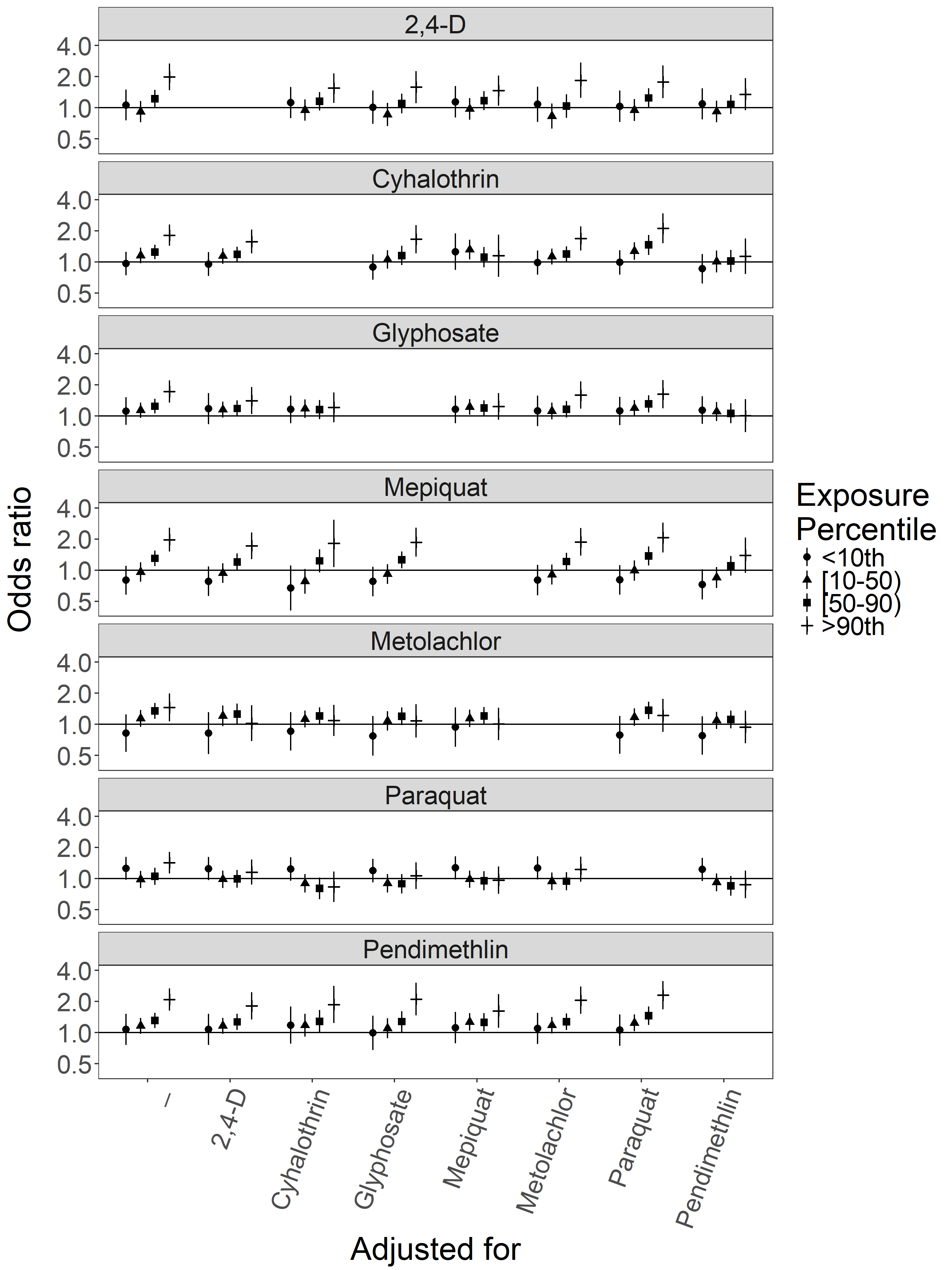 Figure S.1: Odds ratios and 95% confidence intervals for Atrial Septal Defects (ASD) with exposure to pesticide active ingredients compared to unexposed, adjusted for co-pesticide exposure. Numerical ORs and 95% CIs are reported in Supplementary Table S.3.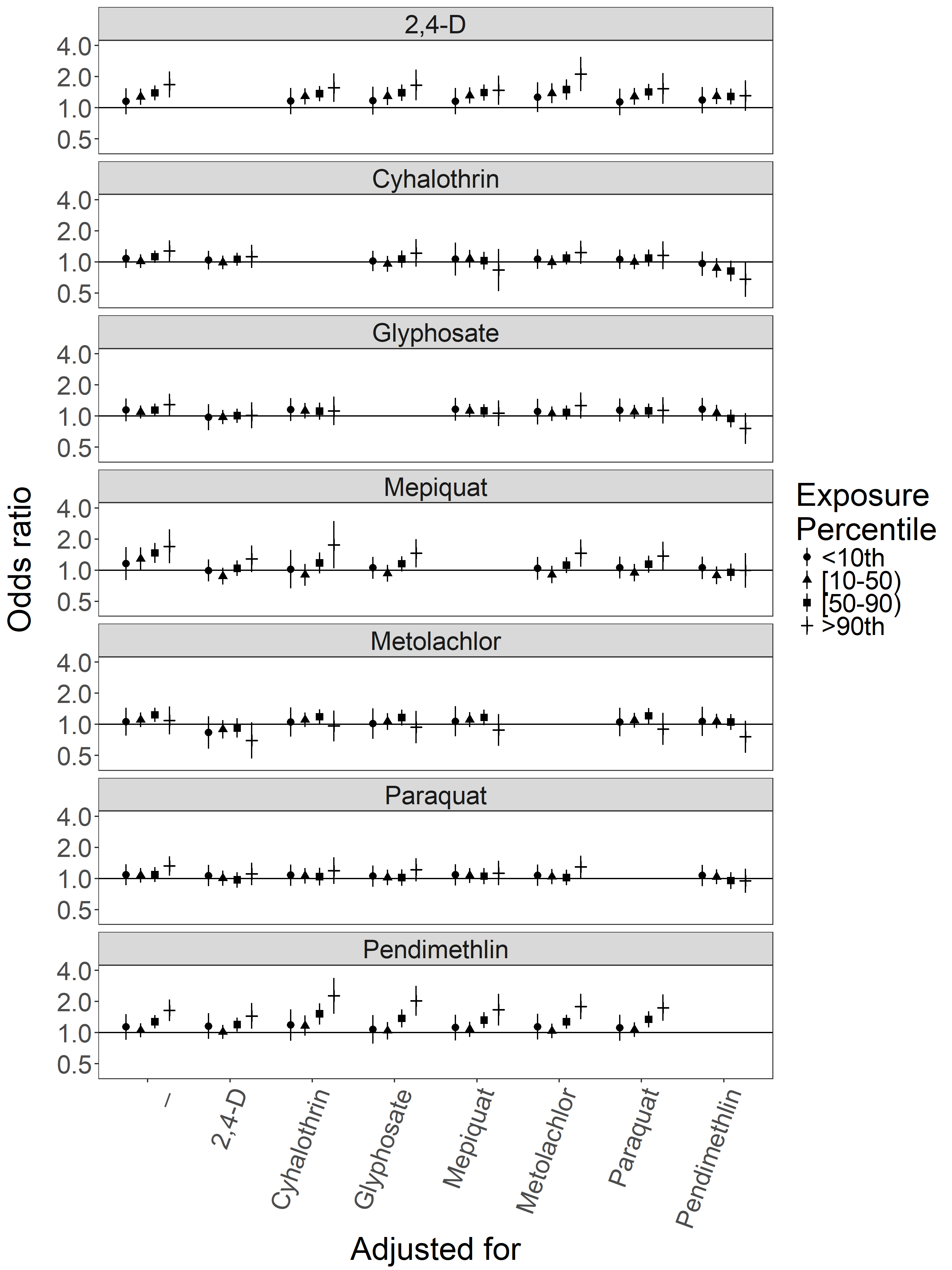 Figure S.2: Odds ratios and 95% confidence intervals for Patent Ductus Arteriosus (PDA) with exposure to pesticide active ingredients compared to unexposed, adjusted for co-pesticide exposure. Numerical ORs and 95% CIs are reported in Supplementary Table S.4.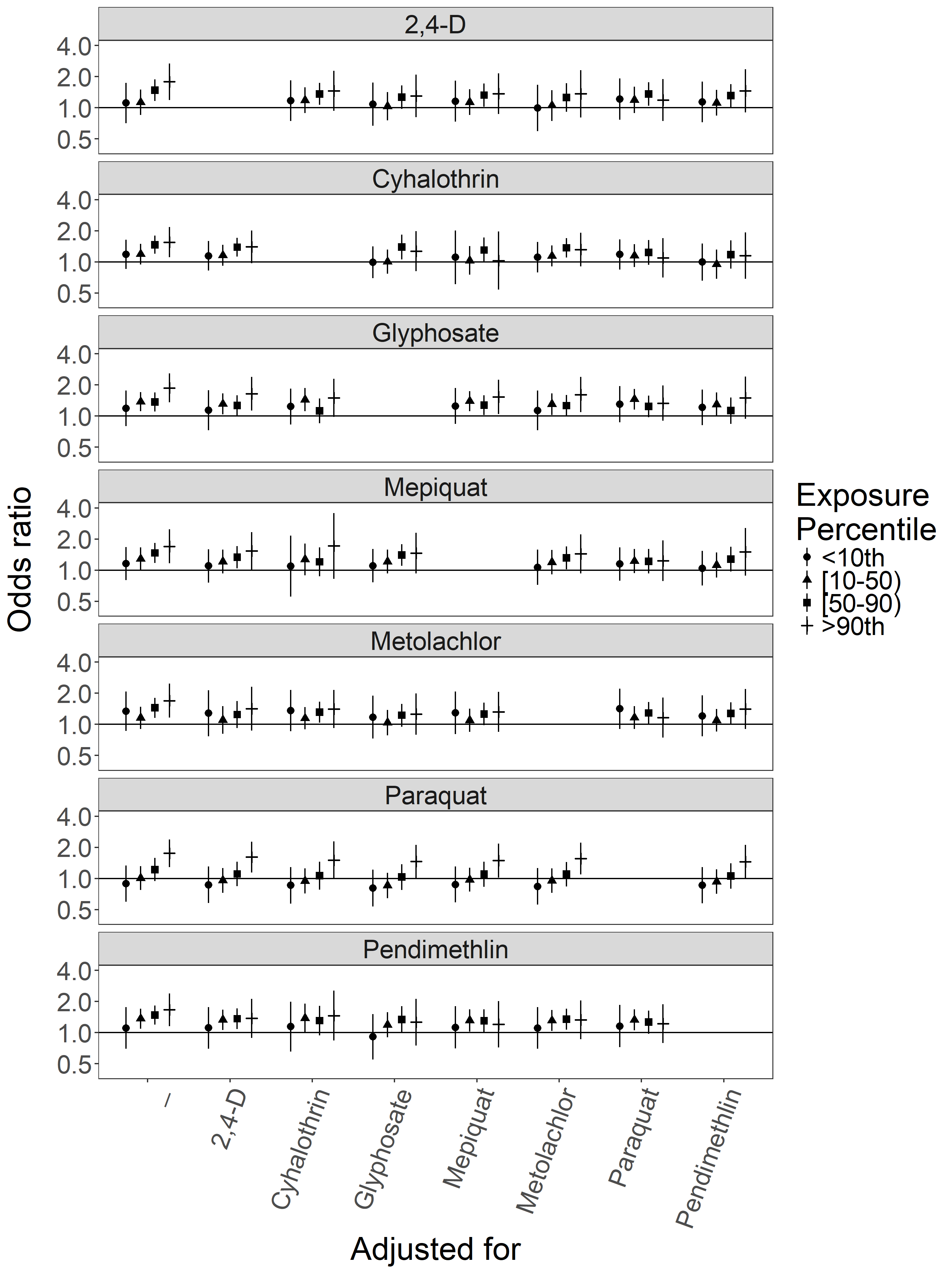 Figure S.3: Odds ratios and 95% confidence intervals for hypertrophic pyloric stenosis (HPS) with exposure to pesticide active ingredients compared to unexposed, adjusted for co-pesticide exposure. Numerical ORs and 95% CIs are reported in Supplementary Table S.5.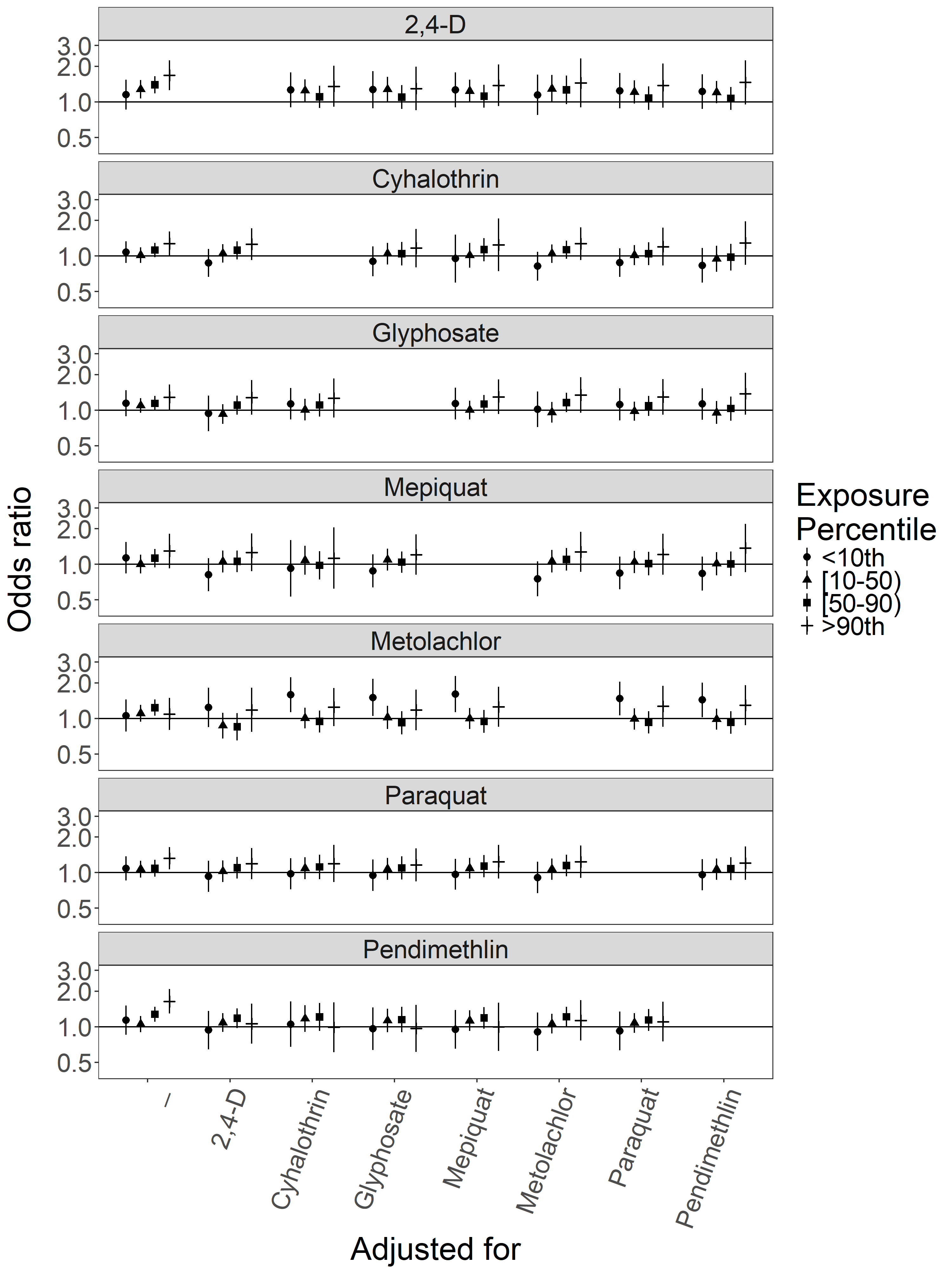 Figure S.4: Odds ratios and 95% confidence intervals for hypospadias with exposure to pesticide active ingredients compared to unexposed, adjusted for co-pesticide exposure. Numerical ORs and 95% CIs are reported in Supplementary Table S.6.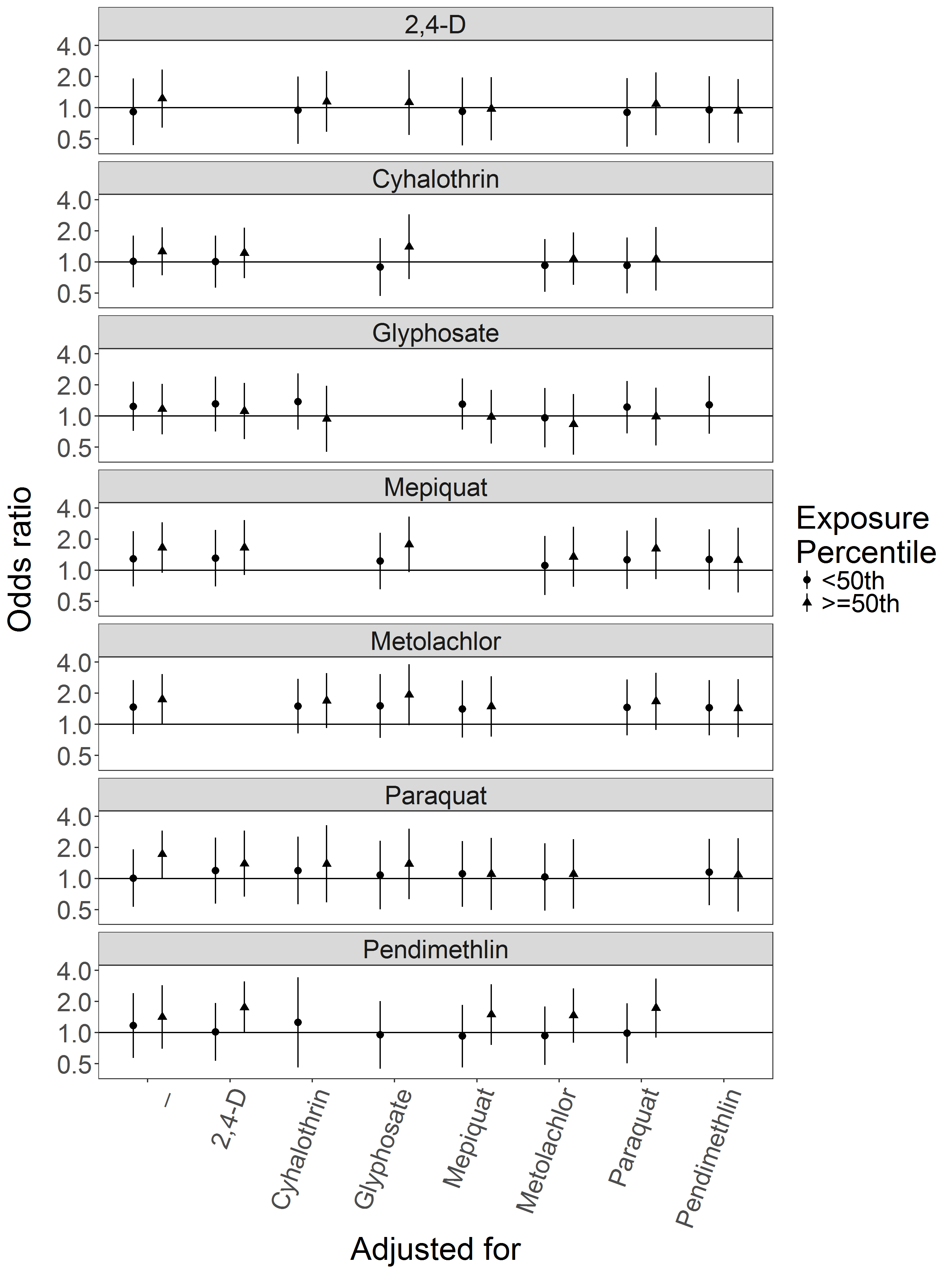 Figure S.5: Odds ratios and 95% confidence intervals for hypoplastic left heart syndrome (HLHS) with exposure to pesticide active ingredients compared to unexposed, adjusted for co-pesticide exposure. Numerical ORs and 95% CIs are reported in Supplementary Table S.7.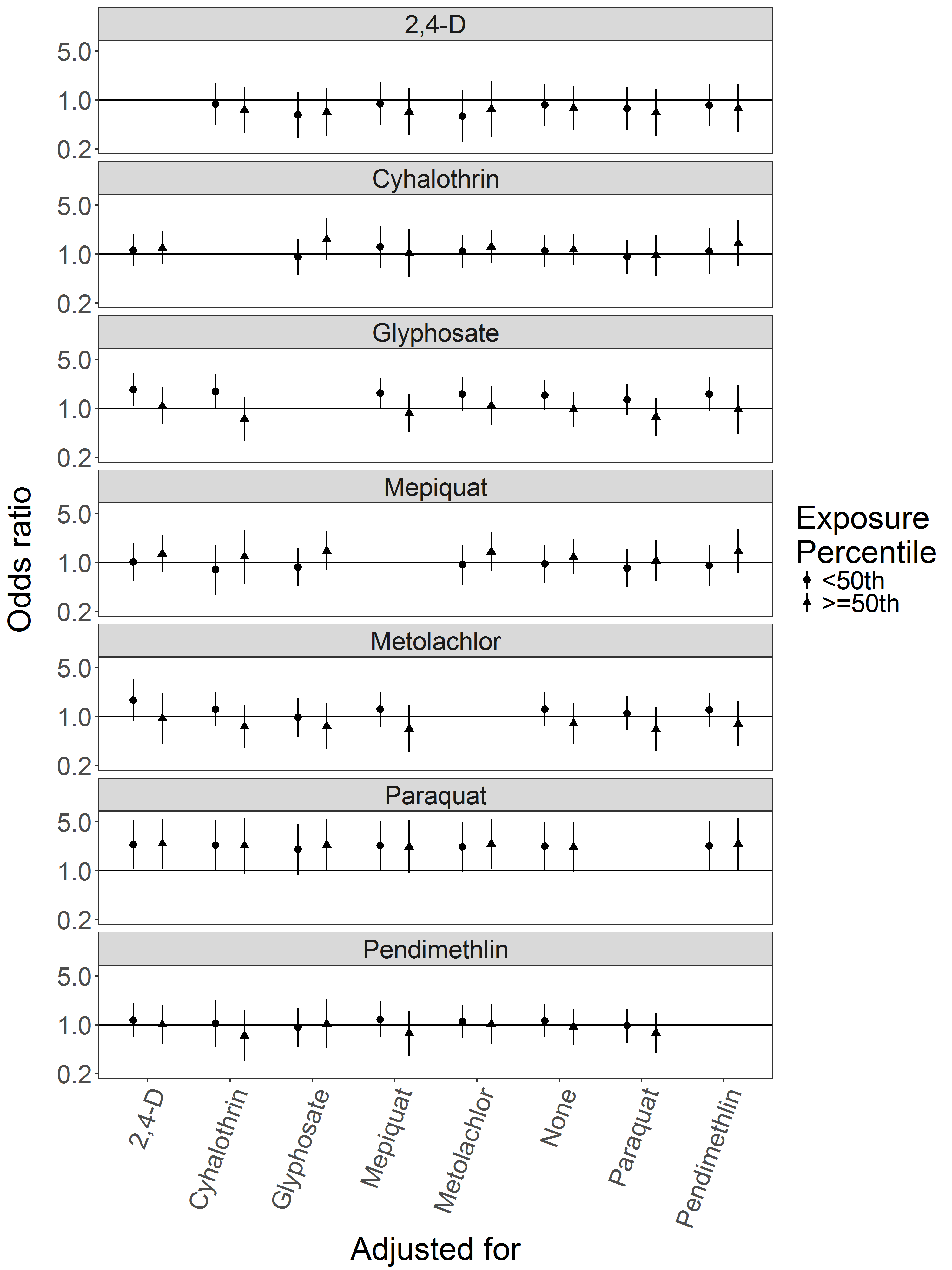 Figure S.6: Odds ratios and 95% confidence intervals for tracheal/esophageal fistula (TEF) with exposure to pesticide active ingredients compared to unexposed, adjusted for co-pesticide exposure. Numerical ORs and 95% CIs are reported in Supplementary Table S.8.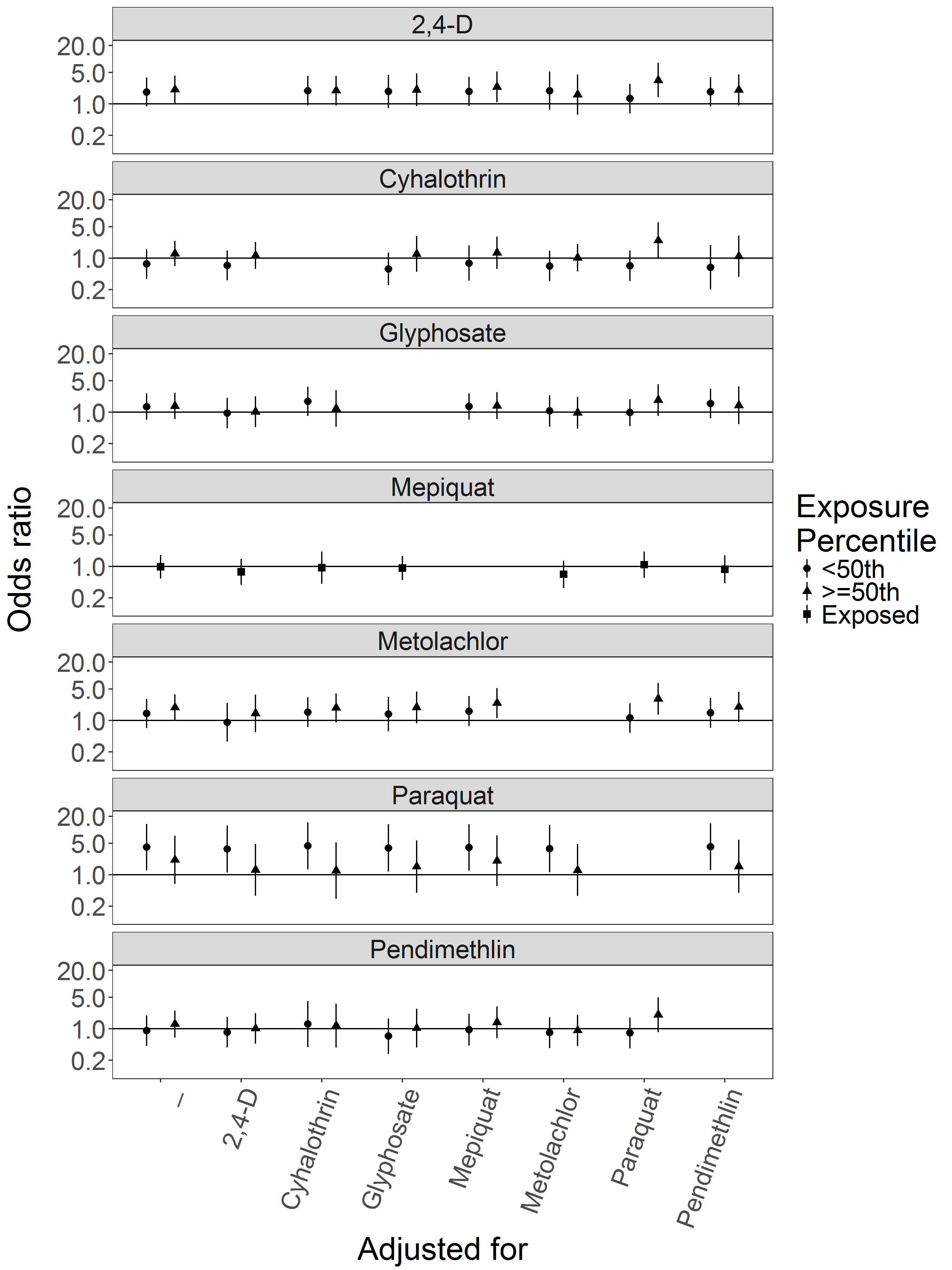 Figure S.7: Odds ratios and 95% confidence intervals for choanal atresia with exposure to pesticide active ingredients compared to unexposed, adjusted for co-pesticide exposure. Numerical ORs and 95% CIs are reported in Supplementary Table S.9.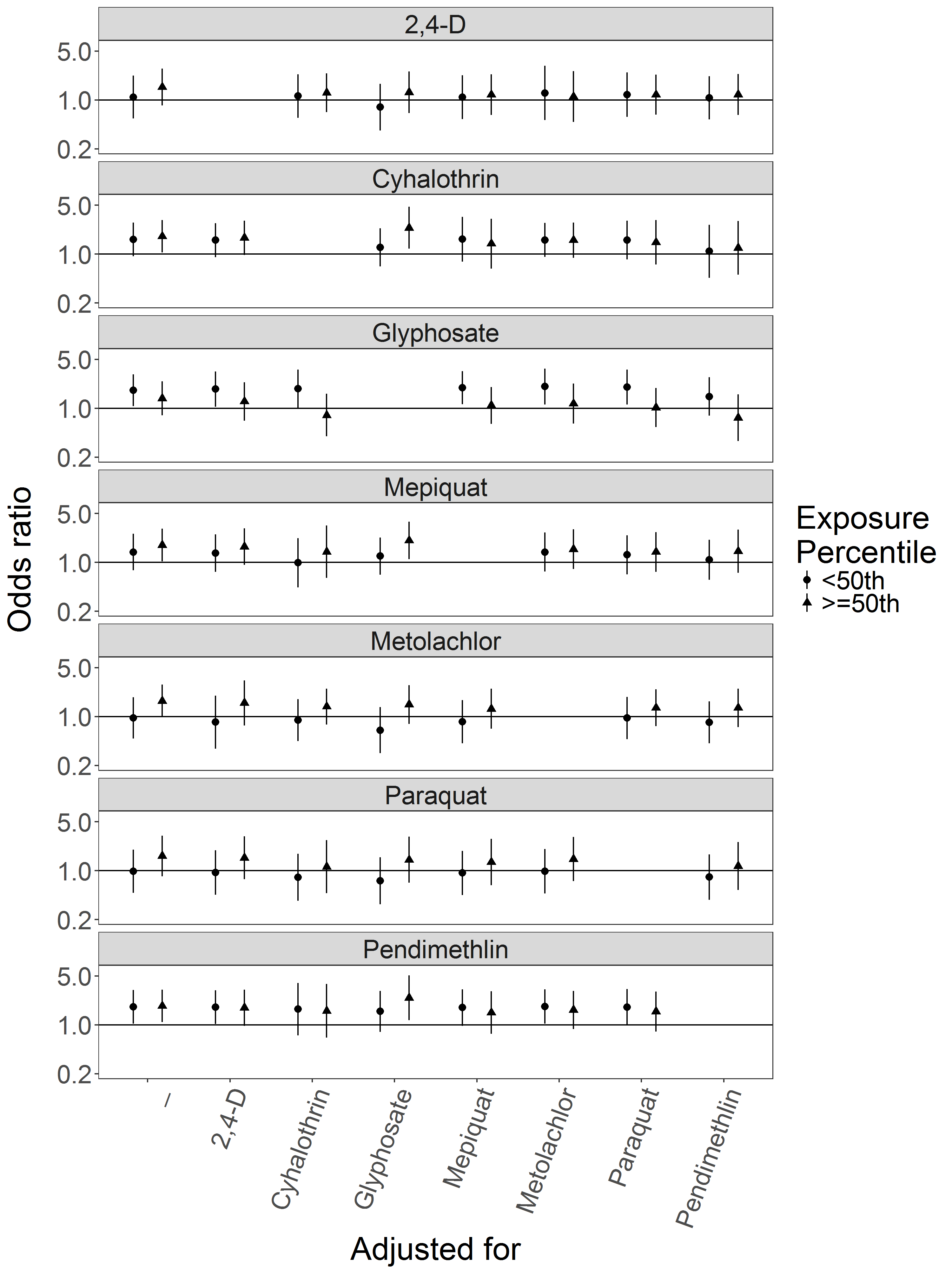 Figure S.8: Odds ratios and 95% confidence intervals for Hirschsprung’s disease with exposure to pesticide active ingredients compared to unexposed, adjusted for co-pesticide exposure. Numerical ORs and 95% CIs are reported in Supplementary Table S.10.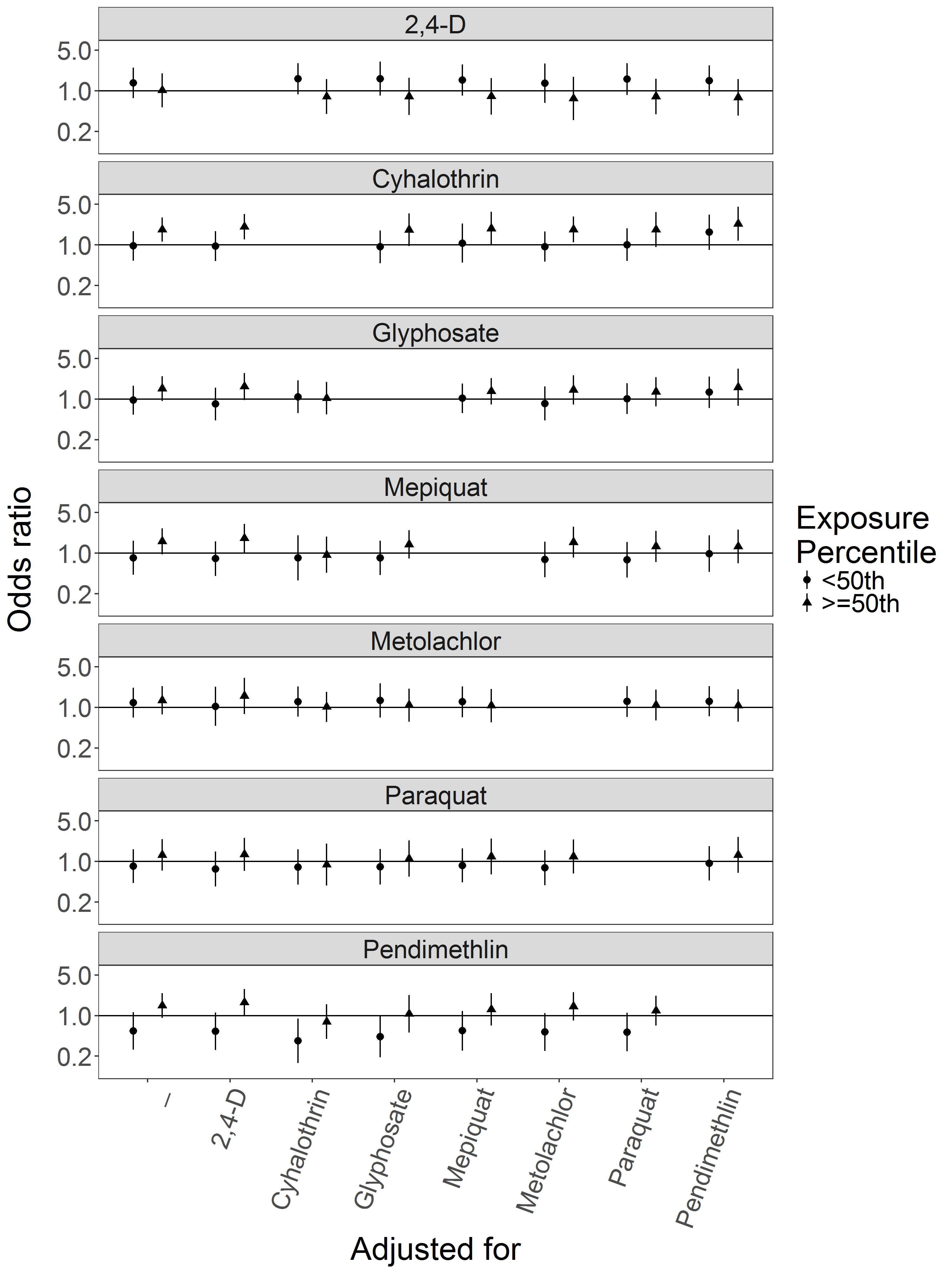 Figure S.9: Odds ratios and 95% confidence intervals for upper limb defects with exposure to pesticide active ingredients compared to unexposed, adjusted for co-pesticide exposure. Numerical ORs and 95% CIs are reported in Supplementary Table S.11.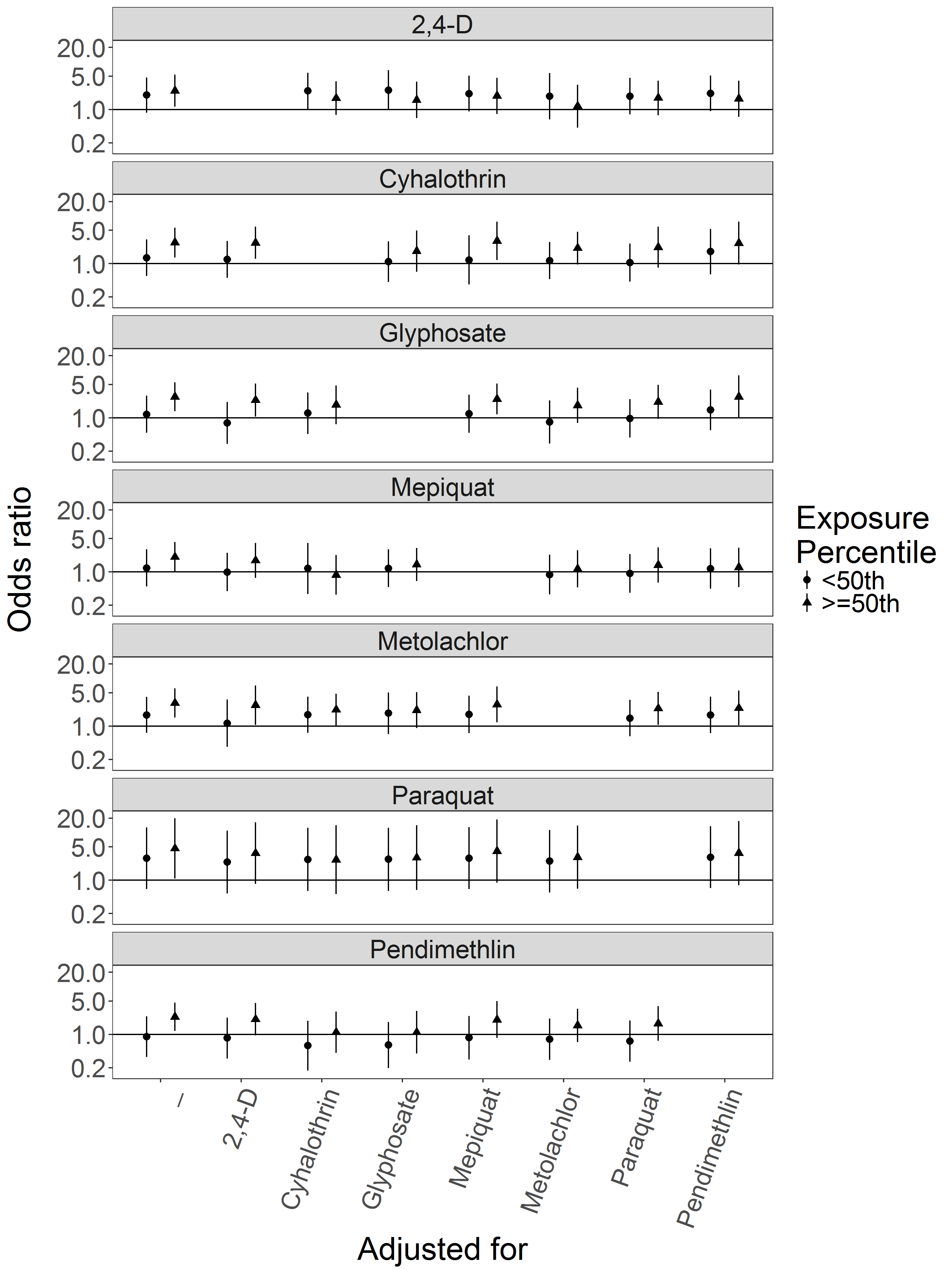 Figure S.10: Odds ratios and 95% confidence intervals for lower limb defects with exposure to pesticide active ingredients compared to unexposed, adjusted for co-pesticide exposure. Numerical ORs and 95% CIs are reported in Supplementary Table S.12. Demographic characteristic2, 4-DGlyphosateCyhalothrinMepiquat chlorideUnexposedExposedUnexposedExposedUnexposedExposedUnexposedExposedN2321597274713558116932515751814738821093593971Race/ethnicityRace/ethnicityWhite, non-Hispanic137,001 (59)46,681 (64)84,614 (62)99,068 (59)94,883 (60)88,799 (60)128,779 (61)54,903 (58)Black, non-Hispanic52,345 (23)14,400 (20)28,955 (21)37,790 (22)32,867 (21)33,878 (23)43,903 (21)22,842 (24)Hispanic33,479 (14)8,898 (12)16,701 (12)25,676 (15)23,746 (15)18,631 (13)30,145 (14)12,232 (13)Other, non-Hispanic9,334 (4)2,768 (4)5,311 (4)6,791 (4)6,022 (4)6,080 (4)8,108 (4)3,994 (4)SexFemale112,991 (49)35,469 (49)66,038 (49)82,422 (49)76,755 (49)71,705 (49)102,726 (49)45,734 (49)Male119,168 (51)37,278 (51)69,543 (51)86,903 (51)80,763 (51)75,683 (51)108,209 (51)48,237 (51)Maternal educationMaternal educationGreater than high school114,631 (49)34,807 (48)65,111 (48)84,327 (50)80,570 (51)68,868 (47)106,899 (51)42,539 (45)High school65,614 (28)22,087 (30)41,021 (30)46,680 (28)42,380 (27)45,321 (31)58,092 (28)29,609 (32)Less than high school51,914 (22)15,853 (22)29,449 (22)38,318 (23)34,568 (22)33,199 (23)45,944 (22)21,823 (23)Marital statusMarital statusMarried147,435 (64)47,499 (65)87,596 (65)107,338 (63)101,709 (65)93,225 (63)137,281 (65)57,653 (61)Unmarried84,724 (36)25,248 (35)47,985 (35)61,987 (37)55,809 (35)54,163 (37)73,654 (35)36,318 (39)Smoking statusSmoking statusNon-smoker204,092 (88)62,885 (86)117,474 (87)149,503 (88)139,333 (88)127,644 (87)185,780 (88)81,197 (86)Smoker28,067 (12)9,862 (14)18,107 (13)19,822 (12)18,185 (12)19,744 (13)25,155 (12)12,774 (14)Diabetes statusDiabetes statusNo225,813 (97)70,602 (97)131,760 (97)164,655 (97)153,184 (97)143,231 (97)205,170 (97)91,245 (97)Yes6,346 (3)2,145 (3)3,821 (3)4,670 (3)4,334 (3)4,157 (3)5,765 (3)2,726 (3)ParityPrimiparous95,897 (41)29,800 (41)55,624 (41)70,073 (41)65,568 (42)60,129 (41)87,586 (42)38,111 (41)Multiparous136,262 (59)42,947 (59)79,957 (59)99,252 (59)91,950 (58)87,259 (59)123,349 (58)55,860 (59)Age groupAge groupLess than 2026,160 (11)8,470 (12)15,798 (12)18,832 (11)16,858 (11)17,772 (12)22,854 (11)11,776 (13)20 - less than 35177,003 (76)55,937 (77)103,815 (77)129,125 (76)119,884 (76)113,056 (77)160,935 (76)72,005 (77)35+28,996 (12)8,340 (11)15,968 (12)21,368 (13)20,776 (13)16,560 (11)27,146 (13)10,190 (11)  Demographic characteristicS, MetolachlorParaquatPendimethalinUnexposedExposedUnexposedExposedUnexposedExposedN2130589184851227253679194622110284Race/ethnicityRace/ethnicityWhite, non-Hispanic127,063 (60)56,619 (62)25,707 (50)157,975 (62)117,396 (60)66,286 (60)Black, non-Hispanic46,768 (22)19,977 (22)13,681 (27)53,064 (21)40,810 (21)25,935 (24)Hispanic30,623 (14)11,754 (13)9,516 (19)32,861 (13)28,755 (15)13,622 (12)Other, non-Hispanic8,604 (4)3,498 (4)2,323 (5)9,779 (4)7,661 (4)4,441 (4)SexFemale103,715 (49)44,745 (49)25,066 (49)123,394 (49)94,875 (49)53,585 (49)Male109,343 (51)47,103 (51)26,161 (51)130,285 (51)99,747 (51)56,699 (51)Maternal educationMaternal educationGreater than high school106,662 (50)42,776 (47)25,897 (51)123,541 (49)98,063 (50)51,375 (47)High school59,292 (28)28,409 (31)13,039 (25)74,662 (29)53,630 (28)34,071 (31)Less than high school47,104 (22)20,663 (22)12,291 (24)55,476 (22)42,929 (22)24,838 (23)Marital statusMarital statusMarried137,083 (64)57,851 (63)31,334 (61)163,600 (64)125,181 (64)69,753 (63)Unmarried75,975 (36)33,997 (37)19,893 (39)90,079 (36)69,441 (36)40,531 (37)Smoking statusSmoking statusNon-smoker187,672 (88)79,305 (86)46,426 (91)220,551 (87)171,390 (88)95,587 (87)Smoker25,386 (12)12,543 (14)4,801 (9)33,128 (13)23,232 (12)14,697 (13)Diabetes statusDiabetes statusNo207,295 (97)89,120 (97)49,885 (97)246,530 (97)189,220 (97)107,195 (97)Yes5,763 (3)2,728 (3)1,342 (3)7,149 (3)5,402 (3)3,089 (3)ParityPrimiparous88,078 (41)37,619 (41)21,794 (43)103,903 (41)80,747 (41)44,950 (41)Multiparous124,980 (59)54,229 (59)29,433 (57)149,776 (59)113,875 (59)65,334 (59)Age groupAge groupLess than 2023,526 (11)11,104 (12)5,552 (11)29,078 (11)21,276 (11)13,354 (12)20 - less than 35162,790 (76)70,150 (76)39,019 (76)193,921 (76)148,345 (76)84,595 (77)35+26,742 (13)10,594 (12)6,656 (13)30,680 (12)25,001 (13)12,335 (11)Birth defectExposure levelPesticide active ingredientPesticide active ingredientPesticide active ingredient2, 4-DGlyphosateCyhalothrinMepiquat chlorideS, MetolachlorParaquatPendimethalinASDUnexposedrefrefrefrefrefrefref<10th1.06 (0.75, 1.50)1.12 (0.82, 1.52)0.96 (0.74, 1.25)0.80 (0.58, 1.10)0.82 (0.54, 1.25)1.25 (0.97, 1.61)1.07 (0.76, 1.52)[10-50)0.92 (0.72, 1.16)1.14 (0.96, 1.35)1.15 (0.97, 1.37)0.96 (0.77, 1.19)1.14 (0.94, 1.37)0.98 (0.81, 1.18)1.16 (0.97, 1.39)[50-90)1.22 (1.00, 1.49)1.24 (1.06, 1.46)1.25 (1.06, 1.46)1.30 (1.09, 1.55)1.35 (1.13, 1.61)1.05 (0.87, 1.27)1.31 (1.11, 1.55)>90th1.99 (1.48, 2.67)1.72 (1.35, 2.21)1.81 (1.43, 2.29)1.97 (1.51, 2.57)1.46 (1.07, 1.98)1.42 (1.12, 1.81)2.09 (1.63, 2.68)PDAUnexposedrefrefrefrefrefrefref<10th1.15 (0.86, 1.54)1.14 (0.89, 1.47)1.08 (0.87, 1.33)1.16 (0.80, 1.67)1.06 (0.77, 1.45)1.09 (0.86, 1.37)1.13 (0.85, 1.51)[10-50)1.28 (1.07, 1.53)1.09 (0.95, 1.26)1.02 (0.87, 1.18)1.29 (1.00, 1.66)1.10 (0.94, 1.30)1.07 (0.91, 1.26)1.05 (0.90, 1.23)[50-90)1.39 (1.18, 1.64)1.14 (0.99, 1.32)1.12 (0.98, 1.29)1.47 (1.17, 1.83)1.23 (1.06, 1.44)1.09 (0.92, 1.28)1.27 (1.10, 1.47)>90th1.68 (1.26, 2.24)1.29 (1.01, 1.64)1.27 (1.01, 1.61)1.70 (1.16, 2.48)1.09 (0.80, 1.49)1.32 (1.06, 1.64)1.64 (1.29, 2.08)HPSUnexposedrefrefrefrefrefrefref<10th1.11 (0.71, 1.74)1.19 (0.80, 1.76)1.18 (0.85, 1.64)1.16 (0.80, 1.67)1.34 (0.86, 2.08)0.89 (0.60, 1.33)1.11 (0.70, 1.76)[10-50)1.13 (0.85, 1.50)1.38 (1.11, 1.70)1.19 (0.94, 1.50)1.29 (1.00, 1.66)1.15 (0.90, 1.48)1.01 (0.77, 1.31)1.36 (1.09, 1.71)[50-90)1.48 (1.16, 1.88)1.37 (1.11, 1.69)1.46 (1.20, 1.79)1.47 (1.17, 1.83)1.44 (1.15, 1.81)1.22 (0.94, 1.57)1.48 (1.19, 1.83)>90th1.78 (1.19, 2.67)1.87 (1.36, 2.57)1.55 (1.11, 2.17)1.70 (1.16, 2.48)1.69 (1.16, 2.47)1.75 (1.29, 2.39)1.66 (1.15, 2.39)HypospadiasUnexposedrefrefrefrefrefrefref<10th1.15 (0.86, 1.54)1.14 (0.89, 1.47)1.08 (0.87, 1.33)1.16 (0.80, 1.67)1.06 (0.77, 1.45)1.09 (0.86, 1.37)1.13 (0.85, 1.51)[10-50)1.28 (1.07, 1.53)1.09 (0.95, 1.26)1.02 (0.87, 1.18)1.29 (1.00, 1.66)1.10 (0.94, 1.30)1.07 (0.91, 1.26)1.05 (0.90, 1.23)[50-90)1.39 (1.18, 1.64)1.14 (0.99, 1.32)1.12 (0.98, 1.29)1.47 (1.17, 1.83)1.23 (1.06, 1.44)1.09 (0.92, 1.28)1.27 (1.10, 1.47)>90th1.68 (1.26, 2.24)1.29 (1.01, 1.64)1.27 (1.01, 1.61)1.70 (1.16, 2.48)1.09 (0.80, 1.49)1.32 (1.06, 1.64)1.64 (1.29, 2.08)HLHSUnexposedrefrefrefrefrefrefref<50th0.91 (0.43, 1.91)1.24 (0.72, 2.16)1.01 (0.57, 1.80)1.29 (0.69, 2.39)1.47 (0.80, 2.68)1.17 (0.57, 2.40)1.01 (0.53, 1.91)>=50th1.23 (0.64, 2.35)1.17 (0.67, 2.05)1.27 (0.74, 2.16)1.65 (0.94, 2.90)1.75 (1.00, 3.06)1.41 (0.70, 2.87)1.72 (1.01, 2.91)TEFUnexposedrefrefrefrefrefrefref<50th0.86 (0.43, 1.72)1.54 (0.94, 2.51)1.11 (0.65, 1.88)0.95 (0.51, 1.77)1.27 (0.73, 2.21)2.23 (0.99, 4.99)1.15 (0.66, 1.98)>=50th0.77 (0.37, 1.59)0.96 (0.54, 1.71)1.16 (0.69, 1.95)1.20 (0.68, 2.12)0.80 (0.41, 1.56)2.17 (0.97, 4.89)0.94 (0.52, 1.70)Choanal AtresiaUnexposedrefrefrefrefrefrefref<50th*1.84 (0.88, 3.87)1.33 (0.68, 2.61)0.74 (0.35, 1.58)0.98 (0.53, 1.79)1.44 (0.68, 3.03)4.10 (1.25, 13.42)0.91 (0.42, 1.97)>=50th2.08 (1.02, 4.26)1.37 (0.70, 2.70)1.26 (0.67, 2.39)1.95 (0.99, 3.83)2.14 (0.62, 7.36)1.27 (0.64, 2.54)Hirschsprung'sUnexposedrefrefrefrefrefrefref<50th1.10 (0.54, 2.23)1.82 (1.08, 3.06)1.62 (0.93, 2.82)1.41 (0.77, 2.57)0.96 (0.48, 1.89)0.98 (0.48, 2.00)1.81 (1.04, 3.15)>=50th1.53 (0.84, 2.81)1.39 (0.79, 2.43)1.80 (1.06, 3.06)1.77 (1.03, 3.04)1.67 (0.97, 2.87)1.62 (0.83, 3.17)1.86 (1.09, 3.19)Upper limb defectsUnexposedrefrefrefrefrefrefref<50th1.36 (0.75, 2.48)0.95 (0.54, 1.70)0.96 (0.53, 1.73)0.83 (0.42, 1.63)1.20 (0.67, 2.16)0.83 (0.43, 1.61)0.54 (0.26, 1.14)>=50th1.02 (0.52, 1.99)1.52 (0.93, 2.48)1.83 (1.13, 2.95)1.60 (0.95, 2.68)1.32 (0.76, 2.32)1.30 (0.69, 2.42)1.49 (0.91, 2.43)Lower limb defectsUnexposedrefrefrefrefrefrefref<50th2.01 (0.86, 4.68)1.19 (0.48, 2.92)1.33 (0.55, 3.21)1.22 (0.49, 3.00)1.71 (0.72, 4.07)2.91 (0.66, 12.82)0.90 (0.34, 2.40)>=50th2.48 (1.14, 5.37)2.77 (1.38, 5.56)2.78 (1.36, 5.69)2.06 (0.99, 4.27)3.04 (1.50, 6.17)4.65 (1.09, 19.84)2.33 (1.17, 4.63)Initial pesticideExposure levelSingle model resultAdjusted for2,4-DGlyphosateCyhalothrinMepiquatMetolachlorParaquatPendimethlin2,4,DUnexposedrefrefrefrefrefrefref<10th1.06 (0.75, 1.50)1.01 (0.70, 1.47)1.12 (0.79, 1.59)1.14 (0.81, 1.62)1.08 (0.73, 1.60)1.03 (0.73, 1.47)1.09 (0.77, 1.54)[10-50)0.92 (0.72, 1.16)0.86 (0.66, 1.11)0.95 (0.75, 1.21)0.97 (0.76, 1.24)0.83 (0.63, 1.10)0.95 (0.74, 1.21)0.92 (0.73, 1.17)[50-90)1.22 (1.00, 1.49)1.10 (0.88, 1.36)1.15 (0.94, 1.41)1.17 (0.95, 1.44)1.04 (0.80, 1.34)1.24 (1.00, 1.54)1.07 (0.87, 1.33)>90th1.99 (1.48, 2.67)1.59 (1.11, 2.27)1.55 (1.11, 2.16)1.46 (1.05, 2.05)1.84 (1.25, 2.73)1.78 (1.24, 2.56)1.35 (0.94, 1.93)GlyphosateUnexposedrefrefrefrefrefrefref<10th1.12 (0.82, 1.52)1.18 (0.84, 1.67)1.16 (0.85, 1.58)1.16 (0.85, 1.57)1.12 (0.80, 1.57)1.12 (0.82, 1.53)1.14 (0.84, 1.55)[10-50)1.14 (0.96, 1.35)1.15 (0.96, 1.38)1.18 (0.96, 1.44)1.22 (1.03, 1.46)1.12 (0.93, 1.35)1.19 (1.00, 1.43)1.10 (0.89, 1.37)[50-90)1.24 (1.06, 1.46)1.18 (0.99, 1.41)1.15 (0.93, 1.43)1.19 (1.01, 1.41)1.16 (0.97, 1.39)1.31 (1.08, 1.59)1.06 (0.85, 1.33)>90th1.72 (1.35, 2.21)1.41 (1.05, 1.90)1.21 (0.87, 1.69)1.24 (0.92, 1.67)1.59 (1.18, 2.16)1.63 (1.19, 2.23)1.01 (0.70, 1.45)CyhalothrinUnexposedrefrefrefrefrefrefref<10th0.96 (0.74, 1.25)0.95 (0.73, 1.24)0.89 (0.67, 1.18)1.25 (0.83, 1.89)0.98 (0.75, 1.29)0.99 (0.75, 1.30)0.86 (0.62, 1.19)[10-50)1.15 (0.97, 1.37)1.14 (0.96, 1.36)1.05 (0.86, 1.29)1.31 (1.05, 1.64)1.13 (0.95, 1.34)1.28 (1.05, 1.55)1.01 (0.79, 1.29)[50-90)1.25 (1.06, 1.46)1.18 (1.00, 1.40)1.15 (0.93, 1.43)1.11 (0.88, 1.40)1.19 (1.01, 1.41)1.46 (1.17, 1.82)1.02 (0.80, 1.31)>90th1.81 (1.43, 2.29)1.57 (1.21, 2.05)1.66 (1.21, 2.27)1.15 (0.71, 1.84)1.69 (1.29, 2.20)2.11 (1.51, 2.94)1.14 (0.76, 1.69)MepiquatUnexposedrefrefrefrefrefrefref<10th0.80 (0.58, 1.10)0.78 (0.56, 1.08)0.78 (0.56, 1.08)0.67 (0.40, 1.11)0.80 (0.57, 1.12)0.80 (0.58, 1.12)0.73 (0.52, 1.02)[10-50)0.96 (0.77, 1.19)0.94 (0.75, 1.17)0.92 (0.74, 1.14)0.78 (0.59, 1.03)0.91 (0.72, 1.13)0.99 (0.79, 1.24)0.85 (0.67, 1.07)[50-90)1.30 (1.09, 1.55)1.20 (0.99, 1.45)1.26 (1.04, 1.52)1.23 (0.95, 1.59)1.21 (0.99, 1.48)1.37 (1.11, 1.70)1.10 (0.89, 1.37)>90th1.97 (1.51, 2.57)1.72 (1.28, 2.32)1.86 (1.35, 2.57)1.81 (1.07, 3.07)1.88 (1.38, 2.56)2.07 (1.48, 2.89)1.39 (0.94, 2.06)MetolachlorUnexposedrefrefrefrefrefrefref<10th0.82 (0.54, 1.25)0.82 (0.51, 1.31)0.77 (0.50, 1.20)0.85 (0.56, 1.31)0.94 (0.60, 1.45)0.79 (0.52, 1.20)0.78 (0.51, 1.19)[10-50)1.14 (0.94, 1.37)1.21 (0.96, 1.52)1.08 (0.87, 1.34)1.12 (0.93, 1.36)1.14 (0.94, 1.38)1.17 (0.96, 1.42)1.09 (0.90, 1.32)[50-90)1.35 (1.13, 1.61)1.26 (1.00, 1.59)1.20 (0.98, 1.46)1.21 (1.00, 1.45)1.20 (0.98, 1.47)1.36 (1.12, 1.66)1.11 (0.91, 1.36)>90th1.46 (1.07, 1.98)1.02 (0.69, 1.53)1.08 (0.74, 1.56)1.09 (0.77, 1.54)1.01 (0.70, 1.45)1.22 (0.84, 1.76)0.94 (0.65, 1.36)ParaquatUnexposedrefrefrefrefrefrefref<10th1.25 (0.97, 1.61)1.25 (0.96, 1.61)1.19 (0.92, 1.55)1.23 (0.95, 1.60)1.27 (0.98, 1.64)1.26 (0.97, 1.64)1.22 (0.94, 1.58)[10-50)0.98 (0.81, 1.18)0.98 (0.81, 1.19)0.90 (0.73, 1.10)0.90 (0.73, 1.10)0.98 (0.81, 1.19)0.94 (0.77, 1.14)0.92 (0.75, 1.12)[50-90)1.05 (0.87, 1.27)0.99 (0.81, 1.21)0.89 (0.72, 1.10)0.80 (0.63, 1.02)0.95 (0.77, 1.17)0.94 (0.77, 1.15)0.85 (0.68, 1.05)>90th1.42 (1.12, 1.81)1.15 (0.87, 1.52)1.07 (0.79, 1.43)0.83 (0.59, 1.17)0.96 (0.71, 1.31)1.23 (0.93, 1.62)0.87 (0.64, 1.19)PendimethlinUnexposedrefrefrefrefrefrefref<10th1.07 (0.76, 1.52)1.07 (0.76, 1.52)0.99 (0.68, 1.46)1.18 (0.78, 1.79)1.12 (0.79, 1.58)1.09 (0.77, 1.55)1.06 (0.74, 1.50)[10-50)1.16 (0.97, 1.39)1.16 (0.97, 1.39)1.10 (0.88, 1.37)1.18 (0.91, 1.52)1.26 (1.04, 1.54)1.17 (0.98, 1.41)1.24 (1.03, 1.50)[50-90)1.31 (1.11, 1.55)1.27 (1.06, 1.52)1.28 (1.01, 1.61)1.28 (0.99, 1.66)1.26 (1.03, 1.54)1.27 (1.06, 1.52)1.46 (1.18, 1.79)>90th2.09 (1.63, 2.68)1.81 (1.34, 2.45)2.11 (1.47, 3.04)1.87 (1.24, 2.82)1.62 (1.12, 2.36)2.05 (1.51, 2.79)2.30 (1.68, 3.15)Initial pesticideExposure levelSingle model resultAdjusted for2,4-DGlyphosateCyhalothrinMepiquatMetolachlorParaquatPendimethlin2,4,DUnexposedrefrefrefrefrefrefref<10th1.15 (0.86, 1.54)1.17 (0.85, 1.59)1.16 (0.86, 1.55)1.16 (0.86, 1.55)1.27 (0.91, 1.77)1.14 (0.85, 1.53)1.18 (0.88, 1.58)[10-50)1.28 (1.07, 1.53)1.30 (1.06, 1.59)1.29 (1.08, 1.55)1.31 (1.10, 1.58)1.38 (1.11, 1.72)1.29 (1.07, 1.55)1.30 (1.08, 1.55)[50-90)1.39 (1.18, 1.64)1.39 (1.16, 1.68)1.37 (1.16, 1.62)1.40 (1.17, 1.67)1.50 (1.20, 1.88)1.42 (1.19, 1.71)1.28 (1.07, 1.53)>90th1.68 (1.26, 2.24)1.66 (1.17, 2.34)1.56 (1.14, 2.15)1.48 (1.07, 2.05)2.12 (1.45, 3.11)1.53 (1.09, 2.17)1.31 (0.93, 1.84)GlyphosateUnexposedrefrefrefrefrefrefref<10th1.14 (0.89, 1.47)0.97 (0.73, 1.30)1.15 (0.89, 1.49)1.16 (0.90, 1.50)1.10 (0.83, 1.47)1.14 (0.88, 1.48)1.16 (0.90, 1.50)[10-50)1.09 (0.95, 1.26)0.98 (0.83, 1.14)1.13 (0.95, 1.34)1.13 (0.97, 1.31)1.05 (0.90, 1.24)1.10 (0.94, 1.28)1.07 (0.89, 1.28)[50-90)1.14 (0.99, 1.32)1.01 (0.86, 1.18)1.11 (0.92, 1.34)1.12 (0.96, 1.30)1.08 (0.92, 1.27)1.12 (0.95, 1.32)0.94 (0.78, 1.15)>90th1.29 (1.01, 1.64)1.01 (0.76, 1.36)1.12 (0.81, 1.54)1.07 (0.80, 1.42)1.27 (0.95, 1.69)1.14 (0.85, 1.52)0.76 (0.54, 1.07)CyhalothrinUnexposedrefrefrefrefrefrefref<10th1.08 (0.87, 1.33)1.04 (0.84, 1.28)1.02 (0.81, 1.28)1.06 (0.73, 1.53)1.06 (0.86, 1.32)1.06 (0.85, 1.31)0.96 (0.73, 1.26)[10-50)1.02 (0.87, 1.18)0.99 (0.85, 1.15)0.95 (0.80, 1.14)1.07 (0.88, 1.31)0.99 (0.85, 1.16)1.00 (0.85, 1.18)0.87 (0.70, 1.09)[50-90)1.12 (0.98, 1.29)1.06 (0.92, 1.23)1.06 (0.88, 1.28)1.03 (0.84, 1.25)1.09 (0.94, 1.26)1.09 (0.90, 1.31)0.82 (0.65, 1.02)>90th1.27 (1.01, 1.61)1.13 (0.87, 1.46)1.22 (0.90, 1.66)0.83 (0.52, 1.33)1.24 (0.95, 1.61)1.15 (0.85, 1.58)0.68 (0.46, 1.00)MepiquatUnexposedrefrefrefrefrefrefref<10th1.16 (0.80, 1.67)0.99 (0.78, 1.27)1.05 (0.83, 1.34)1.02 (0.67, 1.57)1.04 (0.81, 1.35)1.06 (0.83, 1.35)1.05 (0.82, 1.36)[10-50)1.29 (1.00, 1.66)0.87 (0.72, 1.06)0.93 (0.77, 1.13)0.90 (0.71, 1.15)0.91 (0.75, 1.10)0.94 (0.78, 1.15)0.89 (0.73, 1.09)[50-90)1.47 (1.17, 1.83)1.04 (0.88, 1.24)1.15 (0.97, 1.36)1.17 (0.93, 1.48)1.12 (0.93, 1.33)1.14 (0.94, 1.38)0.95 (0.78, 1.16)>90th1.70 (1.16, 2.48)1.29 (0.96, 1.73)1.46 (1.07, 2.00)1.76 (1.04, 2.98)1.46 (1.08, 1.98)1.37 (0.99, 1.89)0.99 (0.68, 1.46)MetolachlorUnexposedrefrefrefrefrefrefref<10th1.06 (0.77, 1.45)0.83 (0.58, 1.19)1.02 (0.72, 1.42)1.05 (0.76, 1.46)1.07 (0.77, 1.50)1.05 (0.76, 1.44)1.07 (0.77, 1.47)[10-50)1.10 (0.94, 1.30)0.89 (0.73, 1.09)1.06 (0.88, 1.28)1.10 (0.94, 1.30)1.11 (0.94, 1.31)1.09 (0.93, 1.29)1.07 (0.91, 1.27)[50-90)1.23 (1.06, 1.44)0.92 (0.74, 1.14)1.16 (0.97, 1.39)1.18 (1.00, 1.39)1.17 (0.98, 1.39)1.21 (1.02, 1.43)1.05 (0.88, 1.26)>90th1.09 (0.80, 1.49)0.70 (0.47, 1.04)0.94 (0.65, 1.35)0.96 (0.69, 1.36)0.88 (0.62, 1.26)0.90 (0.63, 1.29)0.76 (0.53, 1.08)ParaquatUnexposedrefrefrefrefrefrefref<10th1.09 (0.86, 1.37)1.07 (0.84, 1.35)1.05 (0.83, 1.34)1.07 (0.85, 1.36)1.08 (0.86, 1.37)1.07 (0.84, 1.36)1.07 (0.84, 1.35)[10-50)1.07 (0.91, 1.26)1.00 (0.85, 1.19)1.02 (0.86, 1.21)1.06 (0.89, 1.26)1.07 (0.90, 1.26)1.04 (0.88, 1.23)1.04 (0.88, 1.23)[50-90)1.09 (0.92, 1.28)0.97 (0.81, 1.15)1.02 (0.85, 1.22)1.04 (0.85, 1.27)1.05 (0.88, 1.26)1.02 (0.86, 1.22)0.95 (0.79, 1.14)>90th1.32 (1.06, 1.64)1.11 (0.86, 1.42)1.21 (0.94, 1.57)1.19 (0.88, 1.60)1.13 (0.86, 1.48)1.29 (1.01, 1.66)0.95 (0.72, 1.25)PendimethlinUnexposedrefrefrefrefrefrefrefref<10th1.13 (0.85, 1.51)1.15 (0.87, 1.54)1.07 (0.78, 1.48)1.18 (0.83, 1.68)1.12 (0.84, 1.49)1.14 (0.85, 1.52)1.11 (0.83, 1.48)[10-50)1.05 (0.90, 1.23)1.02 (0.87, 1.19)1.04 (0.86, 1.27)1.17 (0.93, 1.46)1.07 (0.91, 1.28)1.03 (0.88, 1.22)1.07 (0.90, 1.26)[50-90)1.27 (1.10, 1.47)1.20 (1.02, 1.40)1.37 (1.12, 1.68)1.52 (1.20, 1.92)1.32 (1.11, 1.57)1.27 (1.09, 1.49)1.34 (1.12, 1.61)>90th1.64 (1.29, 2.08)1.45 (1.09, 1.93)2.03 (1.45, 2.83)2.27 (1.52, 3.38)1.67 (1.17, 2.38)1.79 (1.34, 2.38)1.74 (1.30, 2.34)Initial pesticideExposure levelSingle model resultAdjusted for2,4-DGlyphosateCyhalothrinMepiquatMetolachlorParaquatPendimethlin2,4,DUnexposedrefrefrefrefrefrefref<10th1.11 (0.71, 1.74)1.08 (0.67, 1.75)1.17 (0.74, 1.84)1.16 (0.73, 1.82)1.00 (0.59, 1.67)1.21 (0.77, 1.92)1.14 (0.72, 1.79)[10-50)1.13 (0.85, 1.50)1.03 (0.75, 1.42)1.18 (0.89, 1.57)1.13 (0.85, 1.51)1.05 (0.74, 1.48)1.19 (0.89, 1.60)1.12 (0.84, 1.48)[50-90)1.48 (1.16, 1.88)1.27 (0.97, 1.65)1.36 (1.06, 1.74)1.32 (1.03, 1.71)1.26 (0.91, 1.73)1.36 (1.05, 1.76)1.31 (1.02, 1.69)>90th1.78 (1.19, 2.67)1.30 (0.81, 2.10)1.46 (0.93, 2.27)1.37 (0.87, 2.16)1.36 (0.80, 2.31)1.19 (0.74, 1.89)1.46 (0.90, 2.36)GlyphosateUnexposedrefrefrefrefrefrefref<10th1.19 (0.80, 1.76)1.14 (0.73, 1.77)1.23 (0.83, 1.84)1.25 (0.84, 1.86)1.13 (0.73, 1.76)1.30 (0.87, 1.95)1.21 (0.81, 1.80)[10-50)1.38 (1.11, 1.70)1.31 (1.04, 1.65)1.44 (1.12, 1.86)1.39 (1.12, 1.74)1.30 (1.02, 1.66)1.45 (1.16, 1.83)1.29 (0.99, 1.69)[50-90)1.37 (1.11, 1.69)1.26 (1.00, 1.59)1.12 (0.85, 1.48)1.27 (1.02, 1.59)1.26 (0.99, 1.60)1.24 (0.97, 1.58)1.13 (0.84, 1.51)>90th1.87 (1.36, 2.57)1.64 (1.13, 2.39)1.50 (0.98, 2.29)1.53 (1.05, 2.23)1.61 (1.09, 2.39)1.33 (0.90, 1.97)1.50 (0.94, 2.40)CyhalothrinUnexposedrefrefrefrefrefrefref<10th1.18 (0.85, 1.64)1.14 (0.82, 1.59)0.99 (0.70, 1.41)1.11 (0.61, 2.01)1.11 (0.79, 1.56)1.18 (0.84, 1.65)0.99 (0.66, 1.51)[10-50)1.19 (0.94, 1.50)1.16 (0.92, 1.46)1.00 (0.77, 1.31)1.03 (0.75, 1.42)1.14 (0.90, 1.44)1.15 (0.89, 1.48)0.95 (0.69, 1.31)[50-90)1.46 (1.20, 1.79)1.39 (1.12, 1.71)1.39 (1.06, 1.83)1.30 (0.98, 1.72)1.37 (1.11, 1.69)1.24 (0.94, 1.63)1.18 (0.86, 1.61)>90th1.55 (1.11, 2.17)1.40 (0.97, 2.02)1.27 (0.82, 1.98)1.03 (0.54, 1.97)1.32 (0.91, 1.92)1.09 (0.70, 1.70)1.15 (0.68, 1.92)MepiquatUnexposedrefrefrefrefrefrefref<10th1.16 (0.80, 1.67)1.10 (0.76, 1.60)1.10 (0.76, 1.60)1.09 (0.55, 2.15)1.07 (0.72, 1.58)1.15 (0.79, 1.66)1.04 (0.71, 1.53)[10-50)1.29 (1.00, 1.66)1.21 (0.93, 1.58)1.21 (0.93, 1.57)1.27 (0.89, 1.81)1.19 (0.91, 1.56)1.22 (0.94, 1.60)1.12 (0.85, 1.48)[50-90)1.47 (1.17, 1.83)1.33 (1.04, 1.70)1.40 (1.10, 1.79)1.20 (0.87, 1.66)1.31 (1.02, 1.69)1.22 (0.93, 1.60)1.28 (0.97, 1.68)>90th1.70 (1.16, 2.48)1.54 (1.01, 2.33)1.46 (0.93, 2.30)1.71 (0.83, 3.56)1.44 (0.93, 2.23)1.23 (0.78, 1.93)1.50 (0.89, 2.55)MetolachlorUnexposedrefrefrefrefrefrefref<10th1.34 (0.86, 2.08)1.28 (0.77, 2.13)1.17 (0.73, 1.89)1.35 (0.85, 2.15)1.29 (0.80, 2.07)1.41 (0.90, 2.21)1.20 (0.76, 1.90)[10-50)1.15 (0.90, 1.48)1.10 (0.81, 1.49)1.04 (0.78, 1.37)1.14 (0.89, 1.47)1.09 (0.85, 1.41)1.16 (0.90, 1.50)1.09 (0.85, 1.41)[50-90)1.44 (1.15, 1.81)1.24 (0.92, 1.68)1.22 (0.95, 1.58)1.31 (1.03, 1.66)1.26 (0.98, 1.62)1.29 (1.01, 1.64)1.28 (1.00, 1.63)>90th1.69 (1.16, 2.47)1.41 (0.87, 2.30)1.26 (0.79, 1.99)1.41 (0.92, 2.15)1.32 (0.85, 2.06)1.16 (0.74, 1.81)1.40 (0.90, 2.20)ParaquatUnexposedrefrefrefrefrefrefref<10th0.89 (0.60, 1.33)0.87 (0.58, 1.30)0.81 (0.54, 1.21)0.86 (0.57, 1.29)0.87 (0.58, 1.31)0.84 (0.56, 1.26)0.86 (0.58, 1.29)[10-50)1.01 (0.77, 1.31)0.96 (0.73, 1.26)0.85 (0.64, 1.14)0.95 (0.72, 1.25)0.97 (0.74, 1.27)0.95 (0.72, 1.25)0.93 (0.71, 1.23)[50-90)1.22 (0.94, 1.57)1.10 (0.84, 1.45)1.03 (0.77, 1.38)1.06 (0.78, 1.45)1.10 (0.83, 1.45)1.10 (0.84, 1.44)1.05 (0.79, 1.40)>90th1.75 (1.29, 2.39)1.61 (1.14, 2.26)1.46 (1.01, 2.12)1.50 (0.98, 2.29)1.49 (1.02, 2.18)1.56 (1.10, 2.22)1.45 (1.00, 2.12)PendimethlinUnexposedrefrefrefrefrefrefref<10th1.11 (0.70, 1.76)1.11 (0.70, 1.77)0.91 (0.55, 1.51)1.14 (0.66, 1.98)1.12 (0.70, 1.79)1.11 (0.70, 1.76)1.15 (0.72, 1.85)[10-50)1.36 (1.09, 1.71)1.33 (1.06, 1.67)1.19 (0.90, 1.57)1.38 (1.00, 1.91)1.31 (1.03, 1.68)1.31 (1.04, 1.65)1.33 (1.05, 1.68)[50-90)1.48 (1.19, 1.83)1.36 (1.08, 1.71)1.33 (0.99, 1.80)1.30 (0.94, 1.81)1.30 (1.00, 1.68)1.35 (1.07, 1.70)1.26 (0.97, 1.64)>90th1.66 (1.15, 2.39)1.37 (0.89, 2.12)1.26 (0.75, 2.12)1.46 (0.84, 2.55)1.20 (0.72, 2.02)1.33 (0.86, 2.05)1.22 (0.79, 1.88)Initial pesticideExposure levelSingle model resultAdjusted for2,4-DGlyphosateCyhalothrinMepiquatMetolachlorParaquatPendimethlin2,4,DUnexposedrefrefrefrefrefrefref<10th1.15 (0.86, 1.54)1.10 (0.87, 1.38)1.10 (0.89, 1.37)1.12 (0.89, 1.40)1.26 (0.95, 1.67)1.08 (0.86, 1.35)1.07 (0.85, 1.34)[10-50)1.28 (1.07, 1.53)1.27 (0.88, 1.82)1.26 (0.90, 1.77)1.26 (0.90, 1.78)1.14 (0.77, 1.70)1.24 (0.88, 1.75)1.22 (0.87, 1.71)[50-90)1.39 (1.18, 1.64)1.28 (1.00, 1.63)1.25 (1.00, 1.55)1.23 (0.99, 1.54)1.29 (0.99, 1.69)1.21 (0.97, 1.52)1.21 (0.97, 1.50)>90th1.68 (1.26, 2.24)1.30 (0.85, 1.99)1.36 (0.91, 2.02)1.38 (0.92, 2.08)1.45 (0.90, 2.34)1.37 (0.90, 2.11)1.46 (0.95, 2.25)GlyphosateUnexposedrefrefrefrefrefrefref<10th1.14 (0.89, 1.47)1.10 (0.91, 1.32)1.11 (0.88, 1.38)1.13 (0.94, 1.34)1.16 (0.96, 1.40)1.09 (0.90, 1.32)1.03 (0.82, 1.31)[10-50)1.09 (0.95, 1.26)0.94 (0.67, 1.33)1.13 (0.83, 1.54)1.14 (0.83, 1.54)1.01 (0.72, 1.43)1.12 (0.82, 1.53)1.13 (0.83, 1.53)[50-90)1.14 (0.99, 1.32)0.93 (0.77, 1.13)1.01 (0.82, 1.24)1.00 (0.84, 1.20)0.96 (0.78, 1.17)0.98 (0.81, 1.18)0.95 (0.76, 1.19)>90th1.29 (1.01, 1.64)1.28 (0.91, 1.79)1.27 (0.86, 1.85)1.30 (0.93, 1.82)1.34 (0.95, 1.90)1.30 (0.91, 1.84)1.38 (0.92, 2.08)CyhalothrinUnexposedrefrefrefrefrefrefref<10th1.08 (0.87, 1.33)1.12 (0.94, 1.33)1.05 (0.83, 1.31)1.13 (0.90, 1.42)1.13 (0.95, 1.35)1.05 (0.84, 1.31)0.98 (0.75, 1.27)[10-50)1.02 (0.87, 1.18)0.87 (0.67, 1.15)0.90 (0.67, 1.20)0.95 (0.60, 1.52)0.82 (0.62, 1.09)0.88 (0.67, 1.16)0.83 (0.59, 1.17)[50-90)1.12 (0.98, 1.29)1.05 (0.88, 1.26)1.05 (0.85, 1.29)1.01 (0.80, 1.29)1.05 (0.87, 1.25)1.01 (0.84, 1.23)0.95 (0.73, 1.22)>90th1.27 (1.01, 1.61)1.26 (0.92, 1.72)1.17 (0.80, 1.70)1.24 (0.74, 2.07)1.27 (0.92, 1.75)1.20 (0.83, 1.74)1.29 (0.84, 1.97)MepiquatUnexposedrefrefrefrefrefrefref<10th1.16 (0.80, 1.67)1.06 (0.86, 1.31)1.04 (0.84, 1.28)0.98 (0.74, 1.29)1.10 (0.88, 1.37)1.01 (0.80, 1.27)1.01 (0.80, 1.28)[10-50)1.29 (1.00, 1.66)0.82 (0.59, 1.13)0.88 (0.64, 1.21)0.92 (0.53, 1.60)0.75 (0.54, 1.06)0.84 (0.61, 1.16)0.83 (0.60, 1.16)[50-90)1.47 (1.17, 1.83)1.05 (0.85, 1.31)1.10 (0.88, 1.36)1.08 (0.82, 1.43)1.06 (0.85, 1.32)1.04 (0.84, 1.30)1.01 (0.81, 1.27)>90th1.70 (1.16, 2.48)1.26 (0.87, 1.82)1.21 (0.81, 1.79)1.13 (0.62, 2.05)1.27 (0.86, 1.88)1.22 (0.82, 1.81)1.38 (0.86, 2.20)MetolachlorUnexposedrefrefrefrefrefrefref<10th1.06 (0.77, 1.45)0.85 (0.65, 1.11)0.92 (0.73, 1.15)0.94 (0.76, 1.16)0.94 (0.75, 1.18)0.93 (0.75, 1.15)0.92 (0.74, 1.15)[10-50)1.10 (0.94, 1.30)1.24 (0.84, 1.82)1.50 (1.05, 2.16)1.59 (1.13, 2.24)1.61 (1.13, 2.28)1.47 (1.06, 2.05)1.43 (1.02, 2.01)[50-90)1.23 (1.06, 1.44)0.87 (0.68, 1.12)1.02 (0.81, 1.28)1.01 (0.82, 1.23)1.00 (0.81, 1.23)0.99 (0.81, 1.22)0.98 (0.80, 1.21)>90th1.09 (0.80, 1.49)1.18 (0.77, 1.82)1.18 (0.79, 1.76)1.25 (0.86, 1.81)1.25 (0.85, 1.85)1.27 (0.85, 1.89)1.29 (0.88, 1.92)ParaquatUnexposedrefrefrefrefrefrefref<10th1.09 (0.86, 1.37)1.10 (0.89, 1.36)1.09 (0.88, 1.37)1.12 (0.88, 1.42)1.13 (0.91, 1.41)1.15 (0.93, 1.42)1.08 (0.86, 1.34)[10-50)1.07 (0.91, 1.26)0.93 (0.69, 1.26)0.95 (0.70, 1.29)0.98 (0.72, 1.33)0.97 (0.71, 1.31)0.91 (0.67, 1.23)0.96 (0.71, 1.30)[50-90)1.09 (0.92, 1.28)1.03 (0.83, 1.26)1.07 (0.87, 1.33)1.09 (0.88, 1.35)1.09 (0.89, 1.33)1.07 (0.87, 1.32)1.07 (0.87, 1.31)>90th1.32 (1.06, 1.64)1.19 (0.88, 1.62)1.16 (0.84, 1.60)1.19 (0.83, 1.71)1.24 (0.89, 1.72)1.23 (0.90, 1.69)1.20 (0.87, 1.66)PendimethlinUnexposedrefrefrefrefrefrefref<10th1.13 (0.85, 1.51)1.18 (0.97, 1.43)1.15 (0.90, 1.47)1.21 (0.92, 1.59)1.19 (0.96, 1.47)1.21 (1.00, 1.47)1.14 (0.92, 1.41)[10-50)1.05 (0.90, 1.23)0.94 (0.64, 1.36)0.96 (0.64, 1.45)1.05 (0.67, 1.64)0.95 (0.65, 1.38)0.90 (0.62, 1.32)0.92 (0.63, 1.35)[50-90)1.27 (1.10, 1.47)1.09 (0.90, 1.30)1.13 (0.90, 1.42)1.17 (0.90, 1.52)1.13 (0.92, 1.38)1.06 (0.87, 1.28)1.08 (0.89, 1.30)>90th1.64 (1.29, 2.08)1.06 (0.72, 1.57)0.97 (0.61, 1.53)0.99 (0.61, 1.61)1.00 (0.62, 1.60)1.13 (0.76, 1.68)1.10 (0.75, 1.63)PesticideExposure levelASDHPSHypospadiasPDA2,4,DUnexposedrefrefrefref<10th1.08 (0.67 ,1.63)1.22 (0.65 ,2.12)1.21 (0.79 ,1.88)1.26 (0.88 ,1.79)[10-50)0.94 (0.69 ,1.28)1.05 (0.72 ,1.52)1.35 (1.04 ,1.77)1.48 (1.15 ,1.82)[50-90)1.08 (0.80 ,1.43)1.16 (0.84 ,1.62)1.25 (0.93 ,1.67)1.55 (1.21 ,1.97)>90th1.51 (0.94 ,2.32)1.06 (0.62 ,1.95)1.42 (0.88 ,2.32)1.77 (1.11 ,2.69)GlyphosateUnexposedrefrefrefref<10th1.15 (0.79 ,1.67)1.35 (0.84 ,2.12)0.93 (0.64 ,1.32)0.96 (0.70 ,1.35)[10-50)1.07 (0.79 ,1.45)1.60 (0.91 ,2.32)0.87 (0.64 ,1.21)0.90 (0.68 ,1.16)[50-90)1.00 (0.73 ,1.39)1.25 (0.82 ,1.92)1.05 (0.74 ,1.48)0.83 (0.63 ,1.09)>90th0.96 (0.62 ,1.54)1.65 (0.93 ,2.86)1.27 (0.79 ,2.10)0.72 (0.47 ,1.09)CyhalothrinUnexposedrefrefrefref<10th1.27 (0.66 ,2.25)0.73 (0.30 ,1.57)1.05 (0.53 ,2.08)1.02 (0.55 ,1.80)[10-50)1.32 (0.93 ,1.88)0.66 (0.39 ,1.12)0.95 (0.64 ,1.42)1.08 (0.79 ,1.51)[50-90)1.16 (0.78 ,1.70)0.95 (0.57 ,1.62)0.90 (0.59 ,1.34)0.95 (0.68 ,1.36)>90th1.08 (0.57 ,1.93)0.59 (0.26 ,1.39)1.03 (0.54 ,1.90)0.65 (0.35 ,1.17)MepiquatUnexposedrefrefrefref<10th0.69 (0.38 ,1.40)1.26 (0.56 ,3.32)0.66 (0.32 ,1.35)0.95 (0.54 ,1.75)[10-50)0.74 (0.53 ,1.02)1.54 (0.92 ,2.48)1.02 (0.71 ,1.45)0.76 (0.56 ,1.02)[50-90)1.11 (0.78 ,1.58)1.39 (0.88 ,2.27)1.06 (0.73 ,1.51)0.94 (0.69 ,1.30)>90th1.60 (0.88 ,2.97)2.18 (0.95 ,4.90)1.35 (0.66 ,2.53)1.42 (0.79 ,2.75)MetolachlorUnexposedrefrefrefref<10th0.74 (0.44 ,1.27)0.82 (0.42 ,1.48)1.45 (0.93 ,2.29)0.82 (0.55 ,1.22)[10-50)1.12 (0.84 ,1.45)0.83 (0.57 ,1.22)0.86 (0.64 ,1.13)0.89 (0.71 ,1.12)[50-90)1.12 (0.83 ,1.48)0.90 (0.63 ,1.31)0.79 (0.57 ,1.08)0.89 (0.70 ,1.15)>90th0.80 (0.49 ,1.26)0.78 (0.43 ,1.36)1.00 (0.62 ,1.68)0.60 (0.39 ,0.94)ParaquatUnexposedrefrefrefref<10th1.21 (0.92 ,1.62)0.81 (0.52 ,1.25)0.91 (0.66 ,1.27)1.06 (0.84 ,1.36)[10-50)0.84 (0.68 ,1.02)0.86 (0.65 ,1.15)1.06 (0.85 ,1.34)1.00 (0.84 ,1.19)[50-90)0.76 (0.58 ,0.99)0.90 (0.66 ,1.27)1.08 (0.85 ,1.40)0.95 (0.77 ,1.16)>90th0.70 (0.48 ,1.03)1.23 (0.79 ,1.99)1.02 (0.67 ,1.49)1.05 (0.76 ,1.42)PendimethlinUnexposedrefrefrefref<10th0.85 (0.54 ,1.39)1.07 (0.53 ,2.01)1.03 (0.61 ,1.73)1.19 (0.74 ,1.80)[10-50)1.16 (0.87 ,1.58)1.26 (0.89 ,1.79)1.15 (0.84 ,1.55)1.21 (0.91 ,1.58)[50-90)1.26 (0.92 ,1.73)1.03 (0.70 ,1.45)1.14 (0.83 ,1.54)1.58 (1.21 ,2.01)>90th1.55 (0.95 ,2.41)0.84 (0.41 ,1.68)0.72 (0.39 ,1.42)2.20 (1.39 ,3.32)Initial pesticideExposure levelSingle model resultAdjusted forAdjusted for2,4-DGlyphosateCyhalothrinMepiquatMetolachlorParaquatPendimethalin2,4-DUnexposedrefrefrefrefrefrefref<50th0.91 (0.43, 1.91)0.80 (0.35, 1.79)0.94 (0.45, 2.00)0.92 (0.43, 1.95)0.58 (0.23, 1.43)0.90 (0.42, 1.93)0.96 (0.45, 2.01)>=50th1.23 (0.64, 2.35)1.13 (0.55, 2.33)1.15 (0.58, 2.26)0.98 (0.48, 1.97)0.68 (0.30, 1.53)1.09 (0.54, 2.20)0.94 (0.46, 1.90)GlyphosateUnexposedrefrefrefrefrefrefref<50th1.24 (0.72, 2.16)1.31 (0.71, 2.41)1.38 (0.74, 2.58)1.30 (0.74, 2.31)0.96 (0.50, 1.86)1.22 (0.68, 2.19)1.28 (0.68, 2.43)>=50th1.17 (0.67, 2.05)1.12 (0.60, 2.08)0.94 (0.45, 1.97)0.98 (0.54, 1.79)0.83 (0.42, 1.64)0.99 (0.52, 1.88)0.65 (0.30, 1.43)CyhalothrinUnexposedrefrefrefrefrefrefref<50th1.01 (0.57, 1.80)1.00 (0.56, 1.79)0.89 (0.47, 1.70)0.72 (0.29, 1.77)0.92 (0.51, 1.66)0.92 (0.49, 1.72)0.78 (0.31, 1.98)>=50th1.27 (0.74, 2.16)1.22 (0.69, 2.14)1.40 (0.68, 2.88)0.75 (0.29, 1.91)1.07 (0.60, 1.92)1.07 (0.53, 2.17)0.60 (0.22, 1.67)MepiquatUnexposedrefrefrefrefrefrefref<50th1.29 (0.69, 2.39)1.31 (0.69, 2.46)1.22 (0.65, 2.29)1.67 (0.63, 4.39)1.11 (0.57, 2.14)1.26 (0.66, 2.41)1.27 (0.65, 2.49)>=50th1.65 (0.94, 2.90)1.65 (0.90, 3.05)1.78 (0.96, 3.30)2.06 (0.76, 5.59)1.34 (0.69, 2.62)1.62 (0.82, 3.20)1.25 (0.61, 2.58)MetolachlorUnexposedrefrefrefrefrefrefref<50th1.47 (0.80, 2.68)2.01 (0.96, 4.21)1.50 (0.74, 3.06)1.49 (0.81, 2.75)1.41 (0.75, 2.65)1.46 (0.78, 2.72)1.44 (0.78, 2.67)>=50th1.75 (1.00, 3.06)2.17 (1.08, 4.37)1.93 (0.98, 3.80)1.69 (0.92, 3.13)1.49 (0.76, 2.92)1.67 (0.88, 3.16)1.43 (0.75, 2.73)ParaquatUnexposedrefrefrefrefrefrefref<50th1.17 (0.57, 2.40)1.19 (0.57, 2.49)1.08 (0.50, 2.32)1.19 (0.56, 2.53)1.11 (0.53, 2.30)1.03 (0.49, 2.18)1.15 (0.55, 2.41)>=50th1.41 (0.70, 2.87)1.39 (0.66, 2.90)1.38 (0.63, 3.02)1.38 (0.58, 3.28)1.10 (0.49, 2.47)1.10 (0.51, 2.39)1.08 (0.48, 2.45)PendimethalinUnexposedrefrefrefrefrefrefref<50th1.01 (0.53, 1.91)1.01 (0.53, 1.93)0.95 (0.45, 2.02)1.25 (0.46, 3.44)0.92 (0.46, 1.85)0.93 (0.49, 1.79)0.98 (0.50, 1.92)>=50th1.72 (1.01, 2.91)1.75 (0.98, 3.12)2.40 (1.15, 5.00)2.61 (0.96, 7.11)1.50 (0.76, 2.94)1.47 (0.80, 2.68)1.73 (0.89, 3.34)Initial pesticideExposure levelSingle model resultAdjusted for2,4-DGlyphosateCyhalothrinMepiquatMetolachlorParaquatPendimethalin2,4-DUnexposedrefrefrefrefrefrefref<50th0.86 (0.43, 1.72)0.61 (0.29, 1.30)0.87 (0.43, 1.76)0.88 (0.43, 1.79)0.58 (0.25, 1.38)0.75 (0.37, 1.53)0.84 (0.42, 1.70)>=50th0.77 (0.37, 1.59)0.68 (0.31, 1.49)0.72 (0.34, 1.53)0.68 (0.31, 1.49)0.74 (0.30, 1.86)0.66 (0.31, 1.43)0.77 (0.35, 1.68)GlyphosateUnexposedrefrefrefrefrefrefref<50th1.54 (0.94, 2.51)1.85 (1.08, 3.15)1.73 (0.99, 3.04)1.65 (1.00, 2.74)1.60 (0.90, 2.84)1.33 (0.80, 2.21)1.60 (0.91, 2.83)>=50th0.96 (0.54, 1.71)1.08 (0.58, 1.99)0.70 (0.34, 1.45)0.85 (0.46, 1.57)1.09 (0.57, 2.07)0.75 (0.40, 1.43)0.96 (0.43, 2.12)CyhalothrinUnexposedrefrefrefrefrefrefref<50th1.11 (0.65, 1.88)1.13 (0.67, 1.92)0.91 (0.50, 1.64)1.27 (0.64, 2.54)1.10 (0.64, 1.87)0.91 (0.52, 1.58)1.10 (0.52, 2.34)>=50th1.16 (0.69, 1.95)1.22 (0.71, 2.09)1.63 (0.82, 3.23)1.03 (0.46, 2.29)1.28 (0.74, 2.22)0.95 (0.49, 1.86)1.44 (0.68, 3.03)MepiquatUnexposedrefrefrefrefrefrefref<50th0.95 (0.51, 1.77)1.01 (0.53, 1.90)0.86 (0.46, 1.61)0.78 (0.35, 1.78)0.93 (0.48, 1.79)0.83 (0.44, 1.58)0.90 (0.46, 1.77)>=50th1.20 (0.68, 2.12)1.33 (0.72, 2.45)1.47 (0.78, 2.75)1.21 (0.49, 2.94)1.42 (0.74, 2.72)1.06 (0.54, 2.05)1.44 (0.70, 2.97)MetolachlorUnexposedrefrefrefrefrefrefref<50th1.27 (0.73, 2.21)1.71 (0.86, 3.43)0.97 (0.51, 1.85)1.26 (0.72, 2.22)1.27 (0.71, 2.27)1.11 (0.63, 1.95)1.25 (0.71, 2.19)>=50th0.80 (0.41, 1.56)0.94 (0.41, 2.17)0.73 (0.35, 1.55)0.72 (0.35, 1.46)0.67 (0.31, 1.44)0.66 (0.32, 1.35)0.79 (0.38, 1.65)ParaquatUnexposedrefrefrefrefrefrefref<50th2.23 (0.99, 4.99)2.36 (1.05, 5.34)2.02 (0.87, 4.66)2.30 (1.01, 5.26)2.29 (1.02, 5.15)2.19 (0.97, 4.98)2.26 (1.00, 5.11)>=50th2.17 (0.97, 4.89)2.43 (1.06, 5.56)2.34 (0.99, 5.55)2.28 (0.91, 5.74)2.21 (0.93, 5.26)2.41 (1.04, 5.57)2.42 (1.02, 5.73)PendimethalinUnexposedrefrefrefrefrefrefref<50th1.15 (0.66, 1.98)1.17 (0.67, 2.02)0.91 (0.48, 1.75)1.04 (0.48, 2.27)1.19 (0.66, 2.16)1.12 (0.64, 1.95)0.97 (0.56, 1.70)>=50th0.94 (0.52, 1.70)1.01 (0.54, 1.90)1.03 (0.46, 2.31)0.70 (0.31, 1.62)0.76 (0.36, 1.60)1.03 (0.54, 1.97)0.77 (0.39, 1.50)Initial pesticideExposure levelSingle model resultAdjusted forAdjusted for2,4-DGlyphosateCyhalothrinMepiquatMetolachlorParaquatPendimethalin2,4-DUnexposedrefrefrefrefrefrefref<50th1.84 (0.88, 3.87)1.90 (0.82, 4.40)1.97 (0.93, 4.19)1.89 (0.90, 3.98)1.97 (0.74, 5.26)1.32 (0.62, 2.81)1.87 (0.89, 3.95)>=50th2.08 (1.02, 4.26)2.07 (0.89, 4.79)1.98 (0.93, 4.24)2.40 (1.09, 5.29)1.62 (0.58, 4.49)3.39 (1.41, 8.15)2.06 (0.92, 4.59)GlyphosateUnexposedrefrefrefrefrefrefref<50th1.33 (0.68, 2.61)0.95 (0.44, 2.07)1.75 (0.83, 3.71)1.34 (0.68, 2.63)1.07 (0.48, 2.38)0.99 (0.49, 1.97)1.57 (0.73, 3.36)>=50th1.37 (0.70, 2.70)1.03 (0.47, 2.27)1.21 (0.48, 3.08)1.40 (0.70, 2.81)0.97 (0.43, 2.20)1.87 (0.83, 4.20)1.43 (0.54, 3.77)CyhalothrinUnexposedrefrefrefrefrefrefref<50th0.74 (0.35, 1.58)0.68 (0.32, 1.47)0.57 (0.25, 1.32)0.77 (0.31, 1.90)0.67 (0.31, 1.44)0.67 (0.31, 1.46)0.62 (0.20, 1.95)>=50th1.26 (0.67, 2.39)1.15 (0.57, 2.30)1.24 (0.49, 3.10)1.32 (0.57, 3.03)1.02 (0.50, 2.06)2.48 (0.99, 6.24)1.10 (0.38, 3.17)MepiquatUnexposedrefrefrefrefrefrefrefExposed0.98 (0.53, 1.79)0.75 (0.39, 1.47)0.92 (0.49, 1.71)0.93 (0.41, 2.14)0.67 (0.33, 1.34)1.09 (0.55, 2.13)0.86 (0.42, 1.77)MetolachlorUnexposedrefrefrefrefrefref<50th1.44 (0.68, 3.03)0.91 (0.34, 2.47)1.38 (0.58, 3.33)1.54 (0.72, 3.27)1.62 (0.75, 3.51)1.14 (0.53, 2.42)1.49 (0.69, 3.18)>=50th1.95 (0.99, 3.83)1.44 (0.55, 3.76)1.97 (0.87, 4.44)1.92 (0.92, 4.03)2.45 (1.13, 5.32)3.04 (1.35, 6.84)2.02 (0.93, 4.37)ParaquatUnexposedrefrefrefrefrefrefref<50th4.10 (1.25, 13.42)3.73 (1.12, 12.45)3.93 (1.16, 13.29)4.36 (1.30, 14.57)3.93 (1.16, 13.29)3.75 (1.12, 12.52)4.19 (1.26, 13.89)>=50th2.14 (0.62, 7.36)1.28 (0.34, 4.85)1.51 (0.39, 5.82)1.24 (0.29, 5.25)1.51 (0.39, 5.82)1.26 (0.33, 4.79)1.53 (0.39, 5.96)PendimethalinUnexposedrefrefrefrefrefrefref<50th0.91 (0.42, 1.97)0.84 (0.39, 1.84)0.68 (0.28, 1.68)1.27 (0.39, 4.13)0.95 (0.42, 2.14)0.82 (0.37, 1.81)0.81 (0.37, 1.78)>=50th1.27 (0.64, 2.54)1.02 (0.46, 2.23)1.03 (0.38, 2.78)1.18 (0.38, 3.65)1.39 (0.62, 3.13)0.92 (0.42, 2.04)2.06 (0.84, 5.03)Initial pesticideExposure levelSingle model resultAdjusted forAdjusted for2,4-DGlyphosateCyhalothrinMepiquatMetolachlorParaquatPendimethlin2,4-DUnexposedrefrefrefrefrefrefref<50th1.10 (0.54, 2.23)0.79 (0.37, 1.70)1.14 (0.56, 2.33)1.10 (0.53, 2.26)1.26 (0.51, 3.08)1.20 (0.58, 2.49)1.07 (0.53, 2.19)>=50th1.53 (0.84, 2.81)1.29 (0.65, 2.55)1.27 (0.67, 2.40)1.19 (0.61, 2.32)1.12 (0.48, 2.57)1.19 (0.62, 2.29)1.20 (0.61, 2.34)GlyphosateUnexposedrefrefrefrefrefrefref<50th1.82 (1.08, 3.06)1.88 (1.05, 3.35)1.90 (1.02, 3.55)1.97 (1.14, 3.40)2.04 (1.13, 3.69)2.00 (1.13, 3.55)1.47 (0.78, 2.78)>=50th1.39 (0.79, 2.43)1.25 (0.67, 2.35)0.80 (0.40, 1.61)1.10 (0.60, 2.01)1.16 (0.60, 2.26)1.02 (0.54, 1.94)0.73 (0.34, 1.58)CyhalothrinUnexposedrefrefrefrefrefrefref<50th1.62 (0.93, 2.82)1.58 (0.91, 2.76)1.25 (0.66, 2.34)1.63 (0.78, 3.41)1.59 (0.91, 2.80)1.59 (0.84, 3.00)1.10 (0.46, 2.61)>=50th1.80 (1.06, 3.06)1.71 (0.97, 3.01)2.38 (1.19, 4.74)1.41 (0.62, 3.21)1.58 (0.89, 2.83)1.48 (0.71, 3.07)1.23 (0.51, 2.96)MepiquatUnexposedrefrefrefrefrefrefref<50th1.41 (0.77, 2.57)1.35 (0.73, 2.52)1.23 (0.67, 2.27)0.99 (0.44, 2.21)1.41 (0.74, 2.67)1.28 (0.68, 2.42)1.09 (0.56, 2.10)>=50th1.77 (1.03, 3.04)1.67 (0.92, 3.05)2.06 (1.11, 3.80)1.42 (0.60, 3.36)1.55 (0.80, 2.98)1.41 (0.74, 2.71)1.44 (0.71, 2.93)MetolachlorUnexposedrefrefrefrefrefrefref<50th0.96 (0.48, 1.89)0.83 (0.35, 1.98)0.64 (0.30, 1.36)0.89 (0.45, 1.77)0.84 (0.41, 1.72)0.95 (0.47, 1.91)0.83 (0.41, 1.65)>=50th1.67 (0.97, 2.87)1.56 (0.74, 3.29)1.48 (0.78, 2.81)1.39 (0.77, 2.51)1.29 (0.67, 2.49)1.34 (0.73, 2.45)1.33 (0.71, 2.51)ParaquatUnexposedrefrefrefrefrefrefref<50th0.98 (0.48, 2.00)0.94 (0.45, 1.96)0.72 (0.33, 1.56)0.80 (0.37, 1.74)0.93 (0.45, 1.91)0.98 (0.47, 2.04)0.81 (0.38, 1.71)>=50th1.62 (0.83, 3.17)1.52 (0.75, 3.08)1.43 (0.67, 3.05)1.14 (0.48, 2.74)1.33 (0.62, 2.86)1.46 (0.71, 3.02)1.16 (0.53, 2.55)PendimethlinUnexposedrefrefrefrefrefrefref<50th1.81 (1.04, 3.15)1.79 (1.02, 3.12)1.55 (0.79, 3.06)1.67 (0.71, 3.96)1.77 (0.97, 3.22)1.83 (1.04, 3.22)1.79 (0.99, 3.24)>=50th1.86 (1.09, 3.19)1.76 (0.97, 3.19)2.44 (1.17, 5.09)1.58 (0.66, 3.82)1.50 (0.75, 3.00)1.63 (0.87, 3.04)1.55 (0.80, 2.98)Initial pesticideExposure levelSingle model resultAdjusted forAdjusted for2,4-DGlyphosateCyhalothrinMepiquatMetolachlorParaquatPendimethlin2,4-DUnexposedrefrefrefrefrefrefref<50th1.36 (0.75, 2.48)1.61 (0.82, 3.17)1.61 (0.87, 2.96)1.53 (0.83, 2.83)1.35 (0.61, 2.96)1.58 (0.84, 2.97)1.50 (0.82, 2.73)>=50th1.02 (0.52, 1.99)0.80 (0.38, 1.66)0.79 (0.40, 1.58)0.80 (0.39, 1.65)0.74 (0.31, 1.73)0.80 (0.39, 1.61)0.77 (0.37, 1.59)GlyphosateUnexposedrefrefrefrefrefrefref<50th0.95 (0.54, 1.70)0.82 (0.43, 1.57)1.09 (0.57, 2.09)1.03 (0.57, 1.85)0.84 (0.43, 1.64)1.01 (0.55, 1.86)1.31 (0.70, 2.44)>=50th1.52 (0.93, 2.48)1.64 (0.96, 2.81)1.03 (0.54, 1.96)1.36 (0.81, 2.29)1.44 (0.81, 2.55)1.33 (0.74, 2.39)1.60 (0.77, 3.33)CyhalothrinUnexposedrefrefrefrefrefrefref<50th0.96 (0.53, 1.73)0.95 (0.53, 1.72)0.92 (0.48, 1.77)1.07 (0.49, 2.32)0.93 (0.51, 1.69)1.01 (0.53, 1.93)1.65 (0.82, 3.33)>=50th1.83 (1.13, 2.95)2.05 (1.24, 3.39)1.82 (0.96, 3.46)1.92 (0.99, 3.70)1.84 (1.10, 3.07)1.83 (0.92, 3.65)2.31 (1.18, 4.51)MepiquatUnexposedrefrefrefrefrefrefref<50th0.83 (0.42, 1.63)0.81 (0.41, 1.60)0.83 (0.42, 1.64)0.83 (0.34, 2.03)0.78 (0.38, 1.58)0.77 (0.38, 1.55)0.98 (0.48, 2.01)>=50th1.60 (0.95, 2.68)1.81 (1.03, 3.18)1.41 (0.80, 2.49)0.94 (0.46, 1.92)1.55 (0.84, 2.84)1.31 (0.71, 2.42)1.30 (0.67, 2.55)MetolachlorUnexposedrefrefrefrefrefrefref<50th1.20 (0.67, 2.16)1.03 (0.48, 2.24)1.31 (0.66, 2.59)1.25 (0.69, 2.27)1.24 (0.67, 2.29)1.26 (0.69, 2.32)1.27 (0.70, 2.30)>=50th1.32 (0.76, 2.32)1.57 (0.77, 3.20)1.09 (0.57, 2.10)1.02 (0.56, 1.85)1.07 (0.55, 2.08)1.10 (0.59, 2.02)1.07 (0.57, 2.03)ParaquatUnexposedrefrefrefrefrefrefref<50th0.83 (0.43, 1.61)0.74 (0.37, 1.47)0.81 (0.40, 1.64)0.80 (0.40, 1.62)0.85 (0.44, 1.67)0.78 (0.39, 1.55)0.93 (0.47, 1.82)>=50th1.30 (0.69, 2.42)1.32 (0.69, 2.53)1.12 (0.55, 2.29)0.88 (0.38, 2.02)1.22 (0.60, 2.46)1.22 (0.62, 2.39)1.30 (0.64, 2.63)PendimethlinUnexposedrefrefrefrefrefrefref<50th0.54 (0.26, 1.14)0.54 (0.26, 1.13)0.43 (0.19, 0.99)0.37 (0.15, 0.89)0.55 (0.25, 1.20)0.52 (0.25, 1.11)0.52 (0.24, 1.11)>=50th1.49 (0.91, 2.43)1.68 (0.98, 2.87)1.07 (0.51, 2.25)0.79 (0.40, 1.57)1.28 (0.68, 2.42)1.44 (0.82, 2.52)1.21 (0.67, 2.20)Initial pesticideExposure levelSingle model resultAdjusted forAdjusted for2,4-DGlyphosateCyhalothrinMepiquatMetolachlorParaquatPendimethlin2,4-DUnexposedrefrefrefrefrefrefref<50th2.01 (0.86, 4.68)2.56 (0.98, 6.68)2.47 (1.03, 5.92)2.16 (0.91, 5.16)1.90 (0.62, 5.80)1.91 (0.79, 4.61)2.19 (0.93, 5.14)>=50th2.48 (1.14, 5.37)1.59 (0.66, 3.82)1.74 (0.77, 3.90)1.94 (0.81, 4.65)1.18 (0.42, 3.32)1.76 (0.76, 4.06)1.69 (0.71, 4.03)GlyphosateUnexposedrefrefrefrefrefrefref<50th1.19 (0.48, 2.92)0.78 (0.28, 2.14)1.26 (0.46, 3.43)1.21 (0.48, 3.04)0.82 (0.29, 2.33)0.97 (0.39, 2.45)1.47 (0.55, 3.93)>=50th2.77 (1.38, 5.56)2.36 (1.07, 5.21)1.88 (0.74, 4.77)2.49 (1.19, 5.23)1.83 (0.78, 4.30)2.15 (0.95, 4.90)2.77 (0.99, 7.77)CyhalothrinUnexposedrefrefrefrefrefrefref<50th1.33 (0.55, 3.21)1.23 (0.51, 2.98)1.11 (0.41, 2.95)1.20 (0.36, 3.93)1.16 (0.47, 2.84)1.05 (0.42, 2.66)1.79 (0.60, 5.36)>=50th2.78 (1.36, 5.69)2.75 (1.27, 5.99)1.84 (0.68, 4.97)3.01 (1.18, 7.64)2.13 (0.97, 4.68)2.21 (0.82, 5.96)2.70 (0.96, 7.57)MepiquatUnexposedrefrefrefrefrefrefref<50th1.22 (0.49, 3.00)1.00 (0.39, 2.51)1.20 (0.48, 2.98)1.18 (0.35, 4.04)0.88 (0.34, 2.30)0.93 (0.37, 2.36)1.18 (0.44, 3.13)>=50th2.06 (0.99, 4.27)1.75 (0.75, 4.05)1.44 (0.65, 3.20)0.87 (0.33, 2.27)1.16 (0.47, 2.84)1.40 (0.59, 3.29)1.25 (0.48, 3.23)MetolachlorUnexposedrefrefrefrefrefrefref<50th1.71 (0.72, 4.07)1.15 (0.37, 3.60)1.86 (0.68, 5.07)1.73 (0.72, 4.17)1.75 (0.71, 4.33)1.47 (0.61, 3.57)1.71 (0.71, 4.14)>=50th3.04 (1.50, 6.17)2.75 (1.07, 7.10)2.17 (0.91, 5.16)2.20 (1.02, 4.78)2.85 (1.19, 6.78)2.35 (1.06, 5.24)2.39 (1.04, 5.51)ParaquatUnexposedrefrefrefrefrefrefref<50th2.91 (0.66, 12.82)2.41 (0.53, 10.97)2.76 (0.60, 12.68)2.73 (0.59, 12.54)2.91 (0.65, 12.93)2.51 (0.55, 11.40)3.05 (0.68, 13.62)>=50th4.65 (1.09, 19.84)3.69 (0.83, 16.37)2.97 (0.62, 14.20)2.70 (0.51, 14.28)4.07 (0.88, 18.80)3.06 (0.67, 14.02)3.71 (0.79, 17.44)PendimethlinUnexposedrefrefrefrefrefrefref<50th0.90 (0.34, 2.40)0.84 (0.31, 2.24)0.60 (0.20, 1.82)0.58 (0.17, 1.94)0.85 (0.30, 2.43)0.79 (0.29, 2.13)0.72 (0.27, 1.95)>=50th2.33 (1.17, 4.63)2.08 (0.95, 4.56)1.11 (0.40, 3.09)1.11 (0.41, 2.98)2.04 (0.84, 4.96)1.54 (0.69, 3.47)1.69 (0.74, 3.90)